Република Србија МИНИСТАРСТВО ГРАЂЕВИНАРСТВА, САОБРАЋАЈА И ИНФРАСТРУКТУРЕ Београд, Немањина 22-26КОНКУРСНА ДОКУМЕНТАЦИЈАЗА ЈАВНУ НАБАВКУПројекат реконструкције и доградње ППВ „Петар Антонијевић“ на Церовића брду у Ужицу – II фазаОТВОРЕНИ ПОСТУПАК ЈАВНА НАБАВКА бр. 1/2018I ОПШТИ ПОДАЦИ О ЈАВНОЈ НАБАВЦИПодаци о Наручиоцу:Назив Наручиоца: Министарство грађевинарства, саобраћаја и инфраструктуре;Адреса Наручиоца: Београд, улица Немањина број 22-26ПИБ:108510088Матични број:17855212Интернет страница Наручиоца:www.mgsi.gov.rsВрста поступка јавне набавке:отворени поступакПредмет јавне набавке: радови2. Врста поступка:Предметна јавна набавка се спроводи у отвореном поступку, у складу са Законом и подзаконским актима којима се уређује област јавних набавки.3. Предмет јавне набавке:Предмет јавне набавке број 1/2018: Пројекат реконструкције и доградње ППВ „Петар Антонијевић“ на Церовића брду у Ужицу – II фаза.Назив и ознака из општег речника: 45252120 - 5 - радови на изградњи постројења за прераду воде; 45252126 - 7 - радови на изградњи постројења за прераду пијаће воде.4. Поступак јавне набавке спроводи се ради закључења уговора о јавној набавци.5. Рок за доношење одлуке о додели уговораОдлука о додели уговора биће донета у року од 25 (двадесетпет) дана од дана јавног отварања понуда.6. КонтактЛица за контакт: e-mail: snezana.sokcanic@mgsi.gov.rsII ПОДАЦИ О ПРЕДМЕТУ ЈАВНЕ НАБАВКЕОпис предмета набавкеПредмет јавне набавке су радови на пројекату реконструкције и доградње ППВ „Петар Антонијевић“ на Церовића брду у Ужицу – II фаза.Приликом извођења радова извођач радова је дужан да се придржава одредби Закона о планирању и изградњи („Сл.гласник РС број 72/2009, 81/2009 - испр., 64/2010 - одлука УС, 24/2011, 121/2012, 42/2013 - одлука УС, 50/2013 - одлука УС, 98/2013 - одлука УС, 132/2014 и 145/2014) и других важећих законских и подзаконских аката, чија је примена обавезна при извођењу радова.Назив и ознака из општег речника: 45252120 - 5 - радови на изградњи постројења за прераду воде; 45252126 - 7 - радови на изградњи постројења за прераду пијаће воде.Предмет јавне набавке није обликован по партијама.- Детаљан опис и разрада предмета набавке садржани су у сажетом техничком опису, који се налази у делу V и саставни је део ове конкурсне документације.III УПУТСТВО ПОНУЂАЧУ КАКО ДА САЧИНИ ПОНУДУПодаци о језикуПонуђач је дужан да понуду сачини на српском језику на Обрасцу понуде који је саставни део конкурсне документације, у складу са чланом 17. Закона о јавним набавкама.Понуда мора бити сачињена на српском језику.Сва документа у понуди морају бити на српском језику.Уколико је документ на страном језику, мора бити преведен на српски језик и оверен од стране овлашћеног судског тумача.Конкурсна документација се преузима на Порталу Управе за јавне набавке: portal.ujn.gov.rsили на интернет страници Наручиоца:www.mgsi.gov.rs.Начин на који понуда мора да буде сачињенаПонуда се ради на преузетој конкурсној документацији уз потпис овлашћеног лица на назначеним местима у прилозима. Понуда се припрема и подноси у складу са одредбама Закона о јавним набавкама и условима одређеним у овој конкурсној документацији. Понуда мора бити јасна и недвосмислена, откуцана или читко попуњена и која у прилогу садржи све тражене доказе о испуњености услова за учешће у поступку набавке. Обавезно је да сви документи поднети у понуди буду повезани, да свака страна буде нумерисана, потписана и печатирана и повезана јемствеником у целину, тако да се не могу накнадно убацивати, одстрањивати или замењивати појединачни листови, односно прилози, а да се видно не оштете листови или печат. Понуђач је дужан да овако обрађену понуду преда у запечаћеној и обезбеђеној коверти или кутији, да се приликом отварања понуда може са сигурношћу утврдити да се први пут отвара, са назнаком: „Понуда за јавну набавку: Пројекат реконструкције и доградње ППВ „Петар Антонијевић“ на Церовића брду у Ужицу – II фаза, број ЈН 1/2018 - НЕ ОТВАРАТИ" послати на адресу: Министарство грађевинарства, саобраћаја и инфраструктуре, Немањина 22-26, преко писарнице Управе за заједничке послове републичких органа.Понуда се сматра благовременом уколико је примљена од стране Наручиоца до 02.03.2018. године до 12.00 часова.На полеђини коверте односно кутије потребно је навести назив и адресу понуђача.У случају да понуду подноси група понуђача, на коверти је потребно назначити да се ради о групи понуђача и навести називе и адресу свих учесника у заједничкој понуди.Евентуалне грешке начињене приликом попуњавања Обрасца понуде, које су исправљене од стране понуђача, морају бити посебно оверене потписом овлашћеног лица које је потписало понуду и печатом понуђача.Наручилац ће, по пријему одређене понуде, на коверти, односно кутији у којој се понуда налази, обележити време пријема и евидентирати број и датум понуде.Понуда коју Наручилац није примио у року одређеном за подношење понуда, односно која је примљена по истеку дана и сата до којег се понуда може поднети, сматраће се неблаговременом.             Понуђач је дужан да, на начин дефинисан конкурсном документацијом, попуни, овери печатом и потпише све обрасце из конкурсне документације.Обрасце и изјаве који су саставни део конкурсне документације понуђач мора попунити читко, односно дужан је уписати податке у за њих предвиђена празна поља или заокружити већ дате елементе у обрасцима и изјавама, тако да буду у потпуности попуњени, а садржај јасан и недвосмилен.На сваком обрасцу и изјави конкурсне документације је наведено ко је дужан да гаовери печатом и потпише.Обрасце и изјаве који су у конкретном случају непримењиви, понуђач није у обавези да потпише, овери и достави.Подношењем понуде понуђач потврђује да је потпуно упознат са важећим законима, подзаконским актима и правилима која на било који начин могу утицати или се примењивати на поступак уговарања и извршења предмета набавке.Трошкове припреме и подношења понуде сноси искључиво понуђач и не може тражити од наручиоца накнаду трошкова, осим за трошкове предвиђене у обрасцу трошкова припреме понуде (Образац бр. 14).Понуде и документација приложена уз понуду, не враћају се, осим у случају неблаговремено поднесене понуде и одустајања понуђача од понуде у року за подношење понуда.Понуда са варијантама није дозвољенаМесто, дан и сат отварања понуда, подношење пуномоћјаОтварање понуда обавиће се 02.03.2018. године у 12.30 часова у Свечаној сали, II спрат, Министарство грађевинарства, саобраћаја и инфраструктуре, Београд, Немањина 22-26, уз присуство овлашћених представника понуђача.Отварање понуда је јавно и може присуствовати свако заинтересовано лице. У поступку отварања понуда активно могу учествовати само овлашћени представници понуђача.Представници понуђача су дужни да, пре почетка отварања понуда, комисији за јавну набавку доставе пуномоћја за учешће у поступку отварања понуда.Пуномоћје се доставља у писаној форми и мора бити заведено код понуђача, оверено печатом и потписано од стране овлашћеног лица понуђача.Начин измене, допуне и опозива понудеПонуђач може да измени, допуни или опозове своју понуду писаним обавештењем пре истека рока за подношење понуде.Измену, допуну или опозив понуде треба доставити на адресу Наручиоца - Министарство грађевинарства, саобраћаја и инфраструктуре, Београд, Немањина бр. 22-26, преко писарнице Управе за заједничке послове републичких органа, са назнаком:„Измена понуде за јавну набавку: Пројекат реконструкције и доградње ППВ „Петар Антонијевић“ на Церовића брду у Ужицу – II фаза, број ЈН 1/2018 - НЕ ОТВАРАТИ"или„Допуна понуде за јавну набавку: Пројекат реконструкције и доградње ППВ „Петар Антонијевић“ на Церовића брду у Ужицу – II фаза, број ЈН 1/2018- НЕ ОТВАРАТИ"или„Опозив понуде за јавну набавку: Пројекат реконструкције и доградње ППВ „Петар Антонијевић“ на Церовића брду у Ужицу – II фаза, број ЈН 1/2018- НЕ ОТВАРАТИ"или„Измена и допуна понуде за јавну набавку:Пројекат реконструкције и доградње ППВ „Петар Антонијевић“ на Церовића брду у Ужицу – II фаза, број ЈН 1/2018 - НЕ ОТВАРАТИ"На полеђини коверте или на кутији навести назив и адресу понуђача. У случају да понуду подноси група понуђача, на коверти је потребно назначити да се ради о групи понуђача и навести називе и адресу свих учесника у заједничкој понуди.По истеку рока за подношење понуда понуђач не може да повуче нити да мења своју понуду.Уколико се измена понуде односи на понуђену цену, цена мора бити изражена у динарском износу, а не у процентима. Измењену цену доставити на обрасцу понуде који је усклађен са изменом понуде.Исправка грешке у поднетој понудиУколико понуђач начини грешку у попуњавању, дужан је да исту избели и правилно попуни, а место начињене грешке парафира и овери печатом.Наручилац може уз сагласност понуђача да изврши исправке рачунских грешака уочених приликом разматрања понуде по окончаном поступку отварања понуда узимајући као релевантну цену по јединици мере.Проверу рачунске тачности понуда и грешке, уколико их буде, Наручилац ће исправљати на следећи начин:Уколико постоји разлика у износу израженом бројем и словима, износ изражен словима сматраће се тачнимУколико није тачан производ јединичне цене и количине, јединична цена ће се сматрати тачном, осим у износима који су дати паушално.Уколико јединична цена за неку позицију није дата, али јесте израчуната вредност те позиције, јединична цена те позиције ће се израчунати као количник вредности те позиције и количине.Обавештење понуђачу у вези са подношењем понудеПонуђач може да поднесе само једну понуду.Понуђач који је самостално поднео понуду не може истовремено да учествује у заједничкој понуди или као подизвођач, нити да учествује у више заједничких понуда.Понуда са подизвођачемУколико понуђач подноси понуду са подизвођачем дужан је да у Обрасцу понуде наведе да понуду подноси са подизвођачем, проценат укупне вредности набавке који ће поверити подизвођачу, а који не може бити већи од 50%, као и део предмета набавке који ће извршити преко подизвођача.Понуђач у Обрасцу понуде наводи назив и седиште подизвођача, уколико ће делимично извршење набавке поверити подизвођачу.Уколико уговор о јавној набавци буде закључен између наручиоца и понуђача који подноси понуду са подизвођачем, тај подизвођач ће бити наведен и у уговору о јавној набавци.Понуђач је дужан да за подизвођаче достави доказе о испуњености услова који су наведени у поглављу IV конкурсне документације, у складу са упутством како се доказује испуњеност услова.Понуђач у потпуности одговара наручиоцу за извршење обавеза из поступка јавне набавке, односно извршење уговорних обавеза, без обзира на број подизвођача.Понуђач је дужан да наручиоцу, на његов захтев, омогући приступ код подизвођача, ради утврђивања испуњености тражених услова.Заједничка понудаПонуду може поднети група понуђача.Уколико понуду подноси група понуђача, саставни део заједничке понуде мора бити споразум којим се понуђачи из групе међусобно и према наручиоцу обавезују на извршење јавне набавке, а који обавезно садржи податке из члана 81. ст. 4. тач. 1) и 2) ЗЈН и то податке о:члану групе који ће бити носилац посла, односно који ће поднети понуду и који ће заступати групу понуђача пред наручиоцем,опису послова сваког од понуђача из групе понуђача у извршењу уговора.Група понуђача је дужна да достави све доказе о испуњености услова који су наведени у поглављу IV конкурсне документације, у складу са упутством како се доказује испуњеност услова.Понуђачи из групе понуђача одговарају неограничено солидарно према наручиоцу. Задруга може поднети понуду самостално, у своје име, а за рачун задругара или заједничку понуду у име задругара.Ако задруга подноси понуду у своје име за обавезе из поступка јавне набавке и уговора о јавној набавци одговара задруга и задругари у складу са законом.Ако задруга подноси заједничку понуду у име задругара за обавезе из поступка јавне набавке и уговора о јавној набавци неограничено солидарно одговарају задругари.Захтеви у погледу начина и услова плаћања, гарантног рока и рока за извођење радоваПлаћање се врши уплатом на рачун понуђача. Рачун који је наведен у Споразуму групе понуђача као рачун на који ће се вршити плаћања мора бити идентичан рачуну наведеном у Моделу уговора. Плаћање ситуација (авансна, привремена и окончана) обављаће се уз важеће банкарске гаранције у року од 45 дана од дана пријема оверене ситуације, са свим неопходним документима којима се доказује испуњеност услова за плаћање, у складу са Законом о роковима измирења новчаних обавеза у комерцијалним трансакцијама („Службени гласник РС", број 119/2012 и 68/2015).Од сваке привремене ситуације Наручилац ће обуставити 5% на име задржаног износа, који служи за отклањање недостатака након завршетка, а пре примопредаје изведених радова који су предмет овог уговора.Понуђачу је дозвољено да захтева аванс до 50% вредности понуде на име аванса. Исплата аванса се врши најкасније у року до 45 дана од дана пријема захтева за уплату аванса уз услов да је Наручиоцу достављена гаранција за повраћај аванса са роком важења до коначног извршења посла. Понуђач се обавезује да примљени аванс правда кроз привремене ситуације које испоставља, умањењем износа у тим привременим ситуацијама, с тим да укупан примљени аванс мора бити оправдан закључно са последњом привременом ситуацијом.- по испостављеним и овереним привременим ситуацијама и окончаној ситуацији које су сачињене на основу оверене грађевинске књиге изведених радова и јединичних цена из Понуде, уз услов да је Наручиоцу достављена банкарска гаранција за добро извршење посла и полиса осигурања, на начин и у роковима модела уговора, са свим неопходним документима којима се доказује испуњеност услова за плаћање, у складу са Законом о роковима измирења новчаних обавеза у комерцијалним трансакцијама („Службени гласник РС", број 119/2012, 68/2015 и 113/2017). Укупан износ аванса из става 1. овог члана исплатиће Наручилац најкасније у року до 45 дана од дана пријема захтева за уплату аванса, уз услов да је Наручиоцу достављена банкарска гаранција за повраћај аванса, на начин и у року из члана 13. овог уговора.Извођач се обавезује да примљени аванс правда кроз привремене ситуације које испоставља, умањењем износа у тим привременим ситуацијама, с тим да укупан примљени аванс мора бити оправдан закључно са последњом привременом ситуацијом.Од сваке привремене ситуације Наручилац ће обуставити 5% на име задржаног износа, који служи за отклањање недостатака након завршетка, а пре примипредаје изведених радова који су предмет овог уговора.Уколико Наручилац или Инвеститор делимично оспоре испостављене ситуације, дужни су да исплате у законском року неспорни део ситуације.Кoмплетну документацију неопходну за оверу привремене ситуације: листове грађевинске књиге, одговарајуће атесте за уграђени материјал и набавку опреме и другу документацију Извођач доставља стручном надзору којег је самостално именовао Инвеститор, а који ту документацију чува дo примопредаје и коначног обрачуна, у супротном се неће извршити плаћање тих позиција, што Извођач признаје без права на приговор.Захтеви у погледу гарантног рокаМинимални гарантни рок за изведене радове износи три године рачунајући од дана примопредаје радова. За уграђене материјале и опрему важи гарантни рок у складу са условима произвођача, који не може бити краћи од две године и исти тече од дана извршене примопредаје радова Инвеститору.Захтев у погледу рока важења понудеМинимални рок важења понуде је 120 дана од дана отварања понуда.У случају истека рока важења понуде, Наручилац ће у писаном облику тражити од понуђача продужење важења понуде.Понуђач који прихвати захтев за продужење рока важења понуде не може мењати понуду.Захтев у погледу достављања динамичког плана извођења радова	Понуђач је дужан да достави динамички план извођења радова у својој понуди.11. Подаци о државном органу или организацији, односно органу или служби територијалне аутономије или локалне самоуправе где се могу благовремено добити исправни подаци о пореским обавезама, заштити животне средине, заштити при запошљавању, условима рада и сл, а који су везани за извршење уговора о јавној набавциПодаци о пореским обавезама се могу добити у Пореској управи Министарства финансија.Подаци о заштити животне средине се могу добити у Агенцији за заштиту животне средине и у Министарству пољопривреде и заштите животне средине.Подаци о заштити при запошљавању и условима рада се могу добити у Министарству за рад, запошљавање, борачка и социјална питања.12. Подаци о врсти, садржини, начину подношења, висини и роковима обезбеђења испуњења обавеза понуђача12.1.Понуђач који наступа самостално, понуђач који наступа са подизвођачима, односно група понуђача у обавези је да уз понуду достави банкарску гаранцију за озбиљност понуде и писма о намерама банке за издавање банкарских гаранција и то:- писмо о намерама банке за издавање банкарске гаранције за повраћај аванса, у висини траженог аванса без ПДВ и са роком важења до коначног извршења посла, које мора бити неопозиво, без права на приговор, безусловно и плативо на први позив;- писмо о намерама банке за издавање банкарске гаранције за добро извршење посла, у износу од 10% од вредности уговора без ПДВ и са роком важења најмање 15 дана дужим од истека рока за коначно извршење посла; које мора бити неопозиво, без права на приговор, безусловно и плативо на први позив;- писмо о намерама банке за издавање банкарске гаранције за отклањање недостатака у гарантном року, у корист Министарства грађевинарства, саобраћаја и инфраструктуре, у износу од 5% од вредности уговора без ПДВ и са роком важења 5 дана дужим од уговореног гарантног рока. које мора бити неопозиво, без права на приговор, безусловно и плативо на први позив;- банкарску гаранцију за озбиљност понуде у износу од 3% од вредности понуде без ПДВ, са роком важења 120 (стодвадесет) дана од дана јавног отварања понуда, која мора бити Heoпозива, без права на приговор, безусловна и платива на први позив, у корист Наручиоца.Понуђач се обавезује да у року од 15 (петнаест) дана од дана потписивања уговора преда Наручиоцу банкарску гаранцију за повраћај аванса, са роком важења до коначног извршења посла, која мора бити безусловна, неопозива, без права на приговор и наплатива на први позив, а у корист Наручиоца.Понуђач се обавезује да у року од 15 (петнаест) дана од дана потписивања уговора преда Наручиоцу банкарску гаранцију за добро извршење посла у износу од 10 % од вредности уговора без ПДВ-а, са роком важења који је најмање 15 (петнаест) дана дужи од истека рока за коначно извршење посла, која мора бити безусловна, неопозива, без права на приговор и платива на први позив, а у корист Наручиоца.У случају наступања услова за продужење рока завршетка радова, Понуђач је у обавези да продужи важење банкарских гаранција, с тим да се висина банкарске гаранције за повраћај аванса може смањити, док се висина банкарске гаранције за добро извршење посла не може смањивати, уз писану сагласност Наручиоца, сразмерно изведеним радовима и износу којим је оправдан део примљеног аванса кроз привремене ситуације.У случају истека рока важења банкарских гаранција док је извођење радова који су предмет овог уговора у току, Понуђач је дужан да, о свом трошку, продужи рок важења банкарских гаранција.Банкарска гаранција за добро извршење посла ће бити послата на наплату пословној банци Понуђача уколико Понуђач, ни после упућене опомене, не продужи њено важење пре истека рока важења, уз достављање доказа Наручиоцу.Понуђач се обавезује да у року од 10 (десет) дана након примопредаје радова, а пре испостављања окончане ситуције Понуђача, Наручиоцу преда банкарску гаранцију за отклањање недостатака у гарантном року у износу од 5 % од укупно уговорене цене  без ПДВ и са роком важења од 5 (пет) дана дужим од уговореног гарантног рока, која мора бити безусловна, неопозива, без права на приговор и наплатива на први позив, а у корист Наручиоца, што је услов за оверу окончане ситуације .Гаранцију за отклањање недостатака у гарантном року Наручилац сме да наплати уколико Понуђач не отпочне са отклањањем недостатака у року од 5 (пет) дана од дана пријема писаног захтева Наручиоца и не отклони их у року и у складу са писаним захтевом Наручиоца.12.2. Понуђач је дужан да у року од 15 (петнаест) дана од дана закључења уговора осигура радове, материјал и опрему од уобичајених ризика до њихове пуне вредности (осигурање објекта у изградњи и реконструкцији) и достави Наручиоцу полису осигурања са важношћу за цео период извођења радова.Понуђач је такође дужан да у року од 15 (петнаест) дана од закључења уговора, достави Наручиоцу полису осигурања за објекат у изградњи и реконструкцији од одговорности за штету причињену трећим лицима и стварима трећих лица, са важношћу за цео период извођења радова, у свему према важећим законским прописима.Уколико се рок за извођење радова продужи, Понуђач је обавезан да достави, пре истека уговореног рока, полисе осигурања из ст. 1. и 2. овог члана, са новим периодом осигурања.Понуђач је обавезан да спроводи све потребне мере заштите на раду, као и противпожарне заштите.Уколико Понуђач не поступи у складу са ставом 3. овог члана признаје своју искључиву прекршајну и кривичну одговорност и једини сноси накнаду за све настале материјалне и нематеријалне штете, при чему овај уговор признаје за извршну исправу без права приговора.13. Додатне информације и појашњења у вези са припремањем понудаЗаинтересовано лице може, у писаном облику, путем поште на адресу наручиоца, електронске поште на e-mail: snezana.sokcanic@mgsi.gov.rsтражити од наручиоца додатне информације или појашњења у вези са припремањем понуде, при чему може да укаже наручиоцу и на евентуално уочене недостатке и неправилности у конкурсној документацији, најкасније 5 дана пре истека рока за подношење понуде.Наручилац ће у року од 3 (три) дана од дана пријема захтева за додатним информацијама или појашњењима конкурсне документације, одговор објавити на Порталу јавних набавки и на својој интернет страници.Додатне информације или појашњења упућују се са напоменом „Захтев за додатним информацијама или појашњењима конкурсне документације, ЈН бр. 1/2018.Ако наручилац измени или допуни конкурсну документацију 8 (осам) или мање дана пре истека рока за подношење понуда, дужан је да продужи рок за подношење понуда и објави обавештење о продужењу рока за подношење понуда.По истеку рока предвиђеног за подношење понуда наручилац не може да мења нити да допуњује конкурсну документацију.Тражење додатних информација или појашњења у вези са припремањем понуде телефоном није дозвољено.Комуникација у поступку јавне набавке врши се искључиво на начин одређен чланом 20. ЗЈН, и то:путем електронске поште или поште, као и објављивањем од стране наручиоца на Порталу јавних набавки и на својој интернет страници;ако је документ из поступка јавне набавке достављен од стране наручиоца или понуђача путем електронске поште, страна која је извршила достављање дужна је да од друге стране захтева да на исти начин потврди пријем тог документа, што је друга страна дужна да то и учини када је то неопходно као доказ да је извршено достављање. Понуђач може да се  увери у све услове градње, као и да стекну комплетан увид у све информације које су неопходне за припрему понуде, на локацији на којој ће се радови и изводити. Обилазак локације обавиће се 12-ог дана од дана објављивања позива за подношење понуда односно дана 12.02.2018. године у 11:30 часова, у присуству представника Наручиоца и Инвеститора, али само уз претходну пријаву на меморандуму понуђача уз навођење овлашћених лица понуђача која ће извршити обилaзак локације. У случају потребе, свим заинтересованим лицима која из оправданих разлога нису била у могућности да у наведеном термину изврше обилазак локације, то могу учинити у накнадном термину за обилазак локације дана 14.02.2018. године у 11.30 часова и дана 20.02.2018. године у 11.30 часова.  Пријаве за обилазак локације се достављају на e-mail: snezana.sokcanic@mgsi.gov.rs са назнаком за ЈН број 1/2018 Пројекат реконструкције и доградње ППВ „Петар Антонијевић“ на Церовића брду у Ужицу – II фаза, или поштом на адресу: Министарство грађевинарства, саобраћаја и инфраструктуре, Немањина 22-26, 11000 Београд, са са назнаком за ЈН број 1/2018 Пројекат реконструкције и доградње ППВ „Петар Антонијевић“ на Церовића брду у Ужицу – II фаза и морају стићи један дан пре рока за обилазак локације.14. Начин означавања поверљивих податакаНаручилац ће чувати као поверљиве све податке о понуђачима садржане у понуди које је као такве, у складу са законом, понуђач означио у понуди; одбиће давање информације која би значила повреду поверљивости података добијених у понуди; чуваће као пословну тајну имена заинтересованих лица понуђача, као и податке о поднетим понудама до отварања понуде.Неће се сматрати поверљивим докази о испуњености обавезних услова, цена и други подаци из понуде који су од значаја за примену елемената критеријума и рангирање понуде.Наручилац ће као поверљиве третирати податке у понуди који су садржани у документима који су означени као такви, односно који у горњем десном углу садржеознаку „ПОВЕРЉИВО", као и испод поменуте ознаке потпис овлашћеног лица понуђача.Уколико се поверљивим сматра само одређени податак садржан у документу који је достављен уз понуду, поверљив податак мора да буде обележен црвеном бојом, поред њега мора да буде наведено „ПОВЕРЉИВО", а испод поменуте ознаке потпис овлашћеног лица понуђача.Наручилац не одговара за поверљивост података који нису означени на поменути начин.Начин увида, односно преузмања техничке документације и планова, односно појединих њихових деловаПонуђач може извршити увид у техничку документацију коју због обима и техничких разлога није могуће објавити (пројекат за грађевинску дозволу и другу неопходну документацију), односно у складу са чл. 9. ст. 1. тач. 13) Правилника о обавезним елементима конкурсне документације у поступцима јавних набавки и начину доказивања испуњености услова, исту може преузети, и то тако што се увид у ову техничку документацију, односно њено преузимање врши у просторијама Инвеститора по претходном писаном захтеву који се подноси на меморандуму Понуђача и упућује Наручиоцу електронским путем на e-mail: snezana.sokcanic@mgsi.gov.rs два данa пре увида односно преузимања. Наручилац је дужан да одмах по пријему захтева електронском путем исти одмах проследи Инвеститору ради организације увида односно преузимања. Увид односно преузимање техничке документације ће бити обављен у присуству представника Наручиоца и Инвеститора, о чему ће бити сачињен записник.Валута и начин на који мора бити наведена и изражена цена у понудиЦене у понуди морају бити фиксне, исказане у динарима са и без ПДВ, са урачунатим свим трошковима које понуђач има у реализацији предметне јавне набавке и не могу се мењати, с тим да ће се за оцену понуде узимати у обзир цена без пореза на додату вредност.Дефинисање посебних захтева, уколико постоје, у погледу заштите поверљивости података које наручилац ставља понуђачима на располагање, укључујући и њихове подизвођачеПодаци који се налазе у конкурсној документацији нису поверљиви.Додатна објашњења од понуђача за оцену понудаНаручилац може писаним путем да захтева од понуђача додатна објашњења која ће му помоћи при прегледу понуде, а може да врши и контролу (увид) код понуђача, односно његових подизвођача.Наручилац може, уз сагласност понуђача, да изврши исправке рачунских грешака уочених приликом разматрања понуде по окончаном поступку отварања понуде.У случају разлике између јединичне и укупне цене, меродавна је јединичнацена.Ако се понуђач не сагласи са исправком рачунских грешака, наручилац ће његову понуду одбити као неприхватљиву.Ако наручилац оцени да понуда садржи неуобичајено ниску цену, дужан је да од понуђача захтева детаљно образложење свих њених саставних делова које сматра меродавним, у складу са чланом 92. Закона о јавним набавкама.Неуобичајено ниска цена у смислу Закона је понуђена цена која значајно одступа у односу на тржишно упоредиву цену и изазива сумњу у могућност извршења јавне набавке у складу са понуђеним условима.Важност понудеПонуђач је дужан да у обрасцу конкурсне документације наведе рок важења понуде.Понуда мора да важи најмање 120 дана од дана отварања понуде.У случају да понуђач наведе краћи рок важења понуде, таква понуда ће бити одбијена.Критеријум за доделу уговора	Одлука о додели уговора донеће се применом критеријума најнижа понуђена цена.20.1	Елементи критеријума за оцењивање понудaОцењивање понуда за јавну набавку извођење радова, Пројекат реконструкције и доградње ППВ „Петар Антонијевић“ на Церовић Брду у Ужицу- II фаза, вршиће се према критеријуму најнижа понуђена цена.У случају да после рангирања понуда две исправне и самосталне понуде понуде исту цену, Наручилац ће међу њима изабрати понуду оног понуђача који је понудио дужи гарантни рок.Одлука о додели уговора донеће се применом критеријума најнижа понуђена цена.Уколико две или више понуда имају једнаке цене понуде, као најповољнија биће изабрана понуда оног понуђача који је понудио дужи гарантни рок за радове.Коришћење патента, као и одговорност за повреду заштићених права интелектуалне својине трећих лицаНакнаду за коришћење патената, као и одговорност за повреду заштићених права интелектуалне својине трећих лица сноси понуђач.Захтев за заштиту права Захтев за заштиту права може да поднесе понуђач, односно свако заинтересовано лице које има интерес за доделу уговора у конкретном поступку јавне набавке и који је претрпео или би могао да претрпи штету због поступања наручиоца противно одредбама овог ЗЈН.Захтев за заштиту права подноси се наручиоцу, а копија се истовремено доставља Републичкој комисији за заштиту права у поступцима јавних набавки (у даљем тексту: Републичка комисија).Захтев за заштиту права доставља се наручиоцу препорученом пошиљком са повратницом на адресу Наручиоца - Министарство грађевинарства, саобраћаја и инфраструктуре, Београд, Немањина бр. 22-26 или предајом на писарницу Управе за заједничке послове републичких органа, која се налази на истој адреси.Захтев за заштиту права може се поднети у току целог поступка јавне набавке, против сваке радње наручиоца, осим ако ЗЈН није другачије одређено. О поднетом захтеву за заштиту права наручилац обавештава све учеснике у поступку јавне набавке, односно објављује обавештење о поднетом захтеву на Порталу јавних набавки и на интернет страници наручиоца, најкасније у року од два дана од дана пријема захтева.Уколико се захтевом за заштиту права оспорава врста поступка, садржина позива за подношење понуда или конкурсне документације, захтев ће се сматрати благовременим уколико је примљен од стране наручиоца најкасније седам дана пре истека рока за подношење понуда, без обзира на начин достављања и уколико је подносилац захтева у складу са чл. 63. ст. 2. ЗЈН указао наручиоцу на евентуалне недостатке и неправилности, а наручилац исте није отклонио.Захтев за заштиту права којим се оспоравају радње које наручилац предузме пре истека рока за подношење понуда, а након истека рока из претходног става, сматраће се благовременим уколико је поднет најкасније до истека рока за подношење понуда.После доношења одлуке о додели уговора из чл.108. ЗЈН или одлуке о обустави поступка јавне набавке из чл. 109. ЗЈН, рок за подношење захтева за заштиту права је десет дана од дана објављивања одлуке на Порталу јавних набавки.Захтевом за заштиту права не могу се оспоравати радње наручиоца предузете у поступку јавне набавке ако су подносиоцу захтева били или могли бити познати разлози за његово подношење пре истека рока за подношење понуда, а подносилац захтева га није поднео пре истека тог рока.Ако је у истом поступку јавне набавке поново поднет захтев за заштиту права од стране истог подносиоца захтева, у том захтеву се не могу оспоравати радње наручиоца за које је подносилац захтева знао или могао знати приликом подношења претходног захтева.Захтев за заштиту права не задржава даље активности наручиоца у поступку јавне набавке у складу са одредбама члана 150. овог ЗЈН.Захтев за заштиту права мора да садржи:назив и адресу подносиоца захтева и лице за контакт;назив и адресу наручиоца;податке	о јавној набавци која је предмет захтева, односно о одлуци наручиоца;повреде прописа којима се уређује поступак јавне набавке;чињенице и доказе којима се повреде доказују;потврду о уплати таксе из члана 156. овог ЗЈН;потпис подносиоца.Валидан доказ о извршеној уплати таксе, у складу са Упутством о уплати таксе за подношење захтева за заштиту права Републичке комисије, објављеном на сајту Републичке комисије, у смислу члана 151. став 1. тачка 6) ЗЈН, је:1.Потврда о извршеној уплати таксе из члана 156. ЗЈН која садржи следеће елементе:да буде издата од стране банке и да садржи печат банке;да представља доказ о извршеној уплати таксе, што значи да потврда мора да садржи податак да је налог за уплату таксе, односно налог за пренос средстава реализован, као и датум извршења налога.* Републичка комисија може да изврши увид у одговарајући извод евиденционог рачуна достављеног од стране Министарства финансија - Управе за трезор и на тај начин додатно провери чињеницу да ли је налог за пренос реализован.износ таксе из члана 156. ЗЈН чија се уплата врши:а)	250.000 динара ако се захтев за заштиту права подноси пре отварања понуда и ако је процењена вредност већа од 120.000.000 динара;б)	0,1% процењене вредности јавне набавке, односно понуђене цене понуђача којем је додељен уговор, ако се захтев за заштиту права подноси након отварања понуда и ако је та вредност већа од 120.000.000 динара;број рачуна: 840-30678845-06;шифру плаћања: 153 или 253;позив на број: подаци о броју или ознаци јавне набавке поводом које се подноси захтев за заштиту права;сврха: ЗЗП; 	[навести назив наручиоца]; јавна набавка	[навести редниброј јавне набавке];корисник: буџет Републике Србије;назив уплатиоца, односно назив подносиоца захтева за заштиту права за којег је извршена уплата таксе;потпис овлашћеног лица банке, илиНалог за уплату, први примерак, оверен потписом овлашћеног лица и печатом банке или поште, који садржи и све друге елементе из потврде о извршеној уплати таксе наведене под тачком 1, илиПотврда издата од стране Републике Србије, Министарства финансија, Управе за трезор, потписана и оверена печатом, која садржи све елементе из потврде о извршеној уплати таксе из тачке 1, осим оних наведених под (1) и (10), за подносиоце захтева за заштиту права који имају отворен рачун у оквиру припадајућег консолидованог рачуна трезора, а који се води у Управи за трезор (корисници буџетских средстава, корисници средстава организација за обавезно социјално осигурање и други корисници јавних средстава), илиПотврда издата од стране Народне банке Србије, која садржи све елементе из потврде о извршеној уплати таксе из тачке 1, за подносиоце захтева за заштиту права (банке и други субјекти).Поступак заштите права понуђача регулисан је одредбама чл. 138. - 166. ЗЈН.23. Рок у којем ће уговор бити закљученНаручилац ће уговор о јавној набавци доставити понуђачу којем је уговор додељен у року од осам дана од дана протека рока за подношење захтева за заштиту права.IV УСЛОВИ ЗА УЧЕШЋЕ У ПОСТУПКУ ЈАВНЕ НАБАВКЕ И УПУТСТВО О ДОКАЗИВАЊУ ИСПУЊЕНОСТИ УСЛОВАПраво учешћа имају сви понуђачи који испуњавају услове за учешће у поступку, у складу са чланом 75. и 76. Закона о јавним набавкама. Докази о испуњености услова се достављају уз понуду. да је регистрован код надлежног органа, односно уписан у одговарајући регистар;(члан 75. став 1. тачка 1) Закона о јавним набавкама).да понуђач и његов законски заступник није осуђиван за неко од кривичних дела као члан организоване криминалне групе, да није осуђиван за кривична дела против привреде, кривична дела против животне средине, кривично дело примања или давања мита, кривично дело преваре;(члан 75. став 1. тачка 2) Закона о јавним набавкама) да је измирио доспеле порезе, доприносе и друге јавне дажбине у складу са прописима Републике Србије или стране државе када има седиште на њеној територији;(члан 75. став 1. тачка 4) Закона о јавним набавкама). да има важећу дозволу надлежног органа за обављањеделатности која је предмет јавне набавке.(члан 75. став 1. тачка 5) Закона о јавним набавкама).2. Додатни услови (члан 76. став 2. Закона)РЕГИСТАР ПОНУЂАЧА:Понуђачи који су регистровани у Регистру понуђача који води Агенција за привредне регистре не достављају доказе о испуњености услова из члана 75. ст. 1. тач. 1) до 4) ЗЈН, сходно чл. 78. ЗЈН.УСЛОВИ КОЈЕ МОРА ДА ИСПУНИ ПОНУЂАЧ АКО ИЗВРШЕЊЕ НАБАВКЕ ДЕЛИМИЧНО ПОВЕРАВА ПОДИЗВОЂАЧУПонуђач је дужан да у понуди наведе да ли ће извршење јавне набавке делимично поверити подизвођачу.Ако понуђач у понуди наведе да ће делимично извршење набавке поверити подизвођачу дужан је да наведе проценат укупне вредности набавке који ће поверити подизвођачу, а који не може бити већи од 50 % као и део предмета набавке који ће извршити преко подизвођача.Ако понуђач у понуди наведе да ће делимично извршење набавке поверити подизвођачу, дужан је да наведе назив подизвођача, а уколико уговор буде закључен између наручиоца и понуђача, тај подизвођач ће бити наведен у уговору.Понуђач је дужан да наручиоцу, на његов захтев, омогући приступ код подизвођача ради утврђивања испуњености услова.Понуђач је дужан да за подизвођаче достави доказе о испуњености обавезних услова Поглавље IV. УСЛОВИ ЗА УЧЕШЋЕ У ПОСТУПКУ ЈАВНЕ НАБАВКЕ (чл. 75. ЗЈН) И УПУТСТВО КАКО ДА СЕ ДОКАЗУЈЕ ИСПУЊЕНОСТ УСЛОВА, а доказ о испуњености услова из подтачке 5) члана 75. ЗЈН - поседовање важеће дозволе надлежног органа за обављање делатности која је предмет јавне набавке, ако је таква дозвола предвиђена посебним прописом, за део набавке који ће извршити преко подизвођача.Понуђач у потпуности одговара наручиоцу за извршење обавеза из поступка јавне набавке, односно за извршење уговорних обавеза, без обзира на број подизвођача. Наручилац може на захтев подизвођача и где природа предмета набавке то дозвољава пренети доспела потраживања директно подизвођачу, за део набавке која се извршава преко тог подизвођача.УСЛОВИ КОЈЕ МОРА ДА ИСПУНИ СВАКИ ОД ПОНУЂАЧА ИЗ ГРУПЕПОНУЂАЧАПонуду може поднети група понуђача.	Сваки понуђач из групе понуђача мора да испуни обавезне услове из Поглавља IV. УСЛОВИ ЗА УЧЕШЋЕ У ПОСТУПКУ ЈАВНЕ НАБАВКЕ (чл. 75. ЗЈН) И УПУТСТВО КАКО ДА СЕ ДОКАЗУЈЕ ИСПУЊЕНОСТ УСЛОВА, а додатне услове испуњавају заједно, осим ако наручилац из оправданих разлога не одреди другачије. Обавезни услов из члана 75. став 1. ЗЈН из подтачке 5. који се односи на поседовање важеће дозволе надлежног органа за обављање делатности која је предмет јавне набавке, дужан је да испуни понуђач из групе понуђача којем је поверено извршење дела набавке за који је неопходна испуњеност тог услова.Саставни део заједничке понуде је споразум којим се понуђачи из групе међусобно и према наручиоцу обавезују на извршење јавне набавке, а који садржи:податке о члану групе који ће бити носилац посла, односно који ће поднети понуду и који ће заступати групу понуђача пред наручиоцем;опис послова сваког од понуђача из групе понуђача у извршењу уговора.Понуђачи који поднесу заједничку понуду одговарају неограничено солидарно према наручиоцу.Докази о испуњености услова могу се достављати у неовереним копијама, осим ако другачије није одређено конкурсном документацијом.Наручилац може пре доношења одлуке о додели уговора писмено затражити од понуђача да у року од пет дана од дана позива достави на увид оригинал или оверену копију свих или појединих доказа.Ако понуђач у остављеном року не достави на увид оригинал или оверену копију тражених доказа његова ће понуда бити одбијена као неприхватљива.Понуђач је дужан да без одлагања писмено обавести Наручиоца о било којој промени у вези са испуњеношћу услова из поступка јавне набавке, која наступи до доношења одлуке о додели уговора, односно закључења уговора, односно током важења уговора о јавној набавци и да је документује на прописани начин. Уколико је понуђач у складу са чланом 78. Закона о јавним набавкама, уписан у регистар понуђача, није дужан да приликом подношења понуде доказује испуњеност обавезних услова, ако наведе интернет страницу на којој су тражени подаци (докази) јавно доступни.Понуђач није дужан да доставља доказе који су јавно доступни на интернет страницама надлежних органа ако наведе интернет страницу на којој су тражени подаци (докази) јавно доступни.Ако понуђач има седиште у другој држави, Наручилац може да провери да ли су документи којима понуђач доказује испуњеност тражених услова издати од стране надлежних органа те државе. Ако понуђач није могао да прибави тражена документа у року за подношење понуде, због тога што она до тренутка подношења понуде нису могла бити издата по прописима државе у којој понуђач има седиште и уколико уз понуду приложи одговарајући доказ за то, понуђачу ће бити дозвољено да накнадно достави тражена документа у примереном року.Ако се у држави у којој понуђач има седиште не издају докази из члана 77. ЗЈН, понуђач може уместо доказа да приложи своју писану изјаву дату под кривичном и материјалном одговорношћу оверену пред судским или органом управе, јавним бележником (нотар) или другим надлежним органом те државе. Наведена изјава, уколико није издата на српском језику мора бити преведена на српски језик и оверена од стране судског тумача.IV.1. СПИСАК ОБРАЗАЦА КОЈИ СУ САСТАВНИ ДЕО КОНКУРСНЕДОКУМЕНТАЦИЈЕОбразац 1.Понуда број	од	.	.	. годинеза јавну набавку број 1/2018 - Пројекат реконструкције и доградње ППВ „Петар Антонијевић“ на Церовића брду у Ужицу – II фаза1)Општи подаци о: понуђачу / понуђачу из групе понуђача / подизвођачу:Скраћени назив:	Седиште и адреса:	Матични број:	ПИБ:	Особа за контакт:	а) понуђач који наступа самостално б) понуђач - носилац посла в) понуђач из групе понуђача г) подизвођач (заокружити)Скраћени назив:	Седиште и адреса:	Матични број:	ПИБ:	Особа за контакт:	а) понуђач који наступа самостално б) понуђач - носилац посла в) понуђач из групе понуђача г) подизвођач (заокружити)Скраћени назив:	Седиште и адреса:	Матични број:	ПИБ:	Особа за контакт:	а) понуђач који наступа самостално б) понуђач - носилац посла в) понуђач из групе понуђача г) подизвођач (заокружити)НАПОМЕНА: Образац копирати у потребном броју примерака у случају већег броја понуђача из групе понуђача или подизвођача2)Понуду број	од	.	.	. године подносимоа) самостално	б) као заједничку понуду	ц) са подизвођачем3)Подаци о подизвођачу:Датум: 		Потпис овлашћеног лицаМ.П.Напомена: Образац понуде понуђач мора да попуни, овери печатом и потпише, чиме потврђује да су тачни подаци који су обрасцу понуде наведени. Уколико понуђачи подносе заједничку понуду, група понуђача може да се определи да образац понуде потписују и печатом оверавају сви понуђачи из групе понуђача или група понуђача може да одреди једног понуђача из групе који ће попунити, потписати и печатом оверити образац понуде.Образац 2.КОЈИ НАСТУПА САМОСТАЛНОКОЈИ НАСТУПА СА ПОДИЗВОЂАЧИМАНОСИЛАЦ ПОСЛА ГРУПЕ ПОНУЂАЧА(заокружити)Датум: 		Потпис овлашћеног лицаМ.П.Образац потписује и оверава овлашћено лице понуђача.Образац 3.М.П.Образац копирати у потребном броју примерака за сваког члана групе понуђача.Образац потписује и оверава овлашћено лице носиоца посла групе понуђача или овлашћено лице члана групе.Образац 4.У понуди за јавну набавку: Пројекат реконструкције и доградње ППВ „Петар Антонијевић“ на Церовића брду у Ужицу – II фаза.Датум: ___________		                                                     Потпис овлашћеног лицаМ.П.                                                                                                      ---------------------------------Образац потписује и оверава овлашћено лице понуђача.Образац 5.Образац копирати у потребном броју примерака за подизвођаче уколико понуђач наступа са подизвођачима.Образац потписује и оверава овлашћено овлашћено лице подизвођача или овлашћено лице понуђачаОбразац 6.Овим потврђујемо да ће доле наведени одговорни извођачи бити расположиви у периоду извршења уговора: Пројекат реконструкције и доградње ППВ „Петар Антонијевић“ на Церовића брду у Ужицу – II фаза, ЈН број 1/2018:Датум:		Потпис овлашћеног лицаМ.П.		Образац копирати у потребном броју примерака.Образац потписује и оверава овлашћено лице понуђача уколико наступа самостално или са подизвођачима.Уколико наступау групи, образац потписује и оверава овлашћено лице носиоца посла групе понуђача или овлашћено лице члана групе.Напомена: Последњу колону «Основ ангажовања» попунити тако што се за запослене уноси број -1, а за ангажоване уговором број - 2.Образац 7.Датум: ----------------		М.П.	Потпис овлашћеног лица                                                                                             ______________________Образац копирати у потребном броју примерака за сваког члана групе понуђача. Образац потписује и оверава овлашћено лице понуђача уколико наступа самостално или са подизвођачима.Образац потписује и оверава овлашћено лице носиоца посла групе понуђача или овлашћено лице члана групеОбразац 8.Назив наручиоца АдресаОвим потврђујемо да је понуђачиз	ул.	,за потребе Наручиоца  квалитетно и у уговореном року извршио уговор ---------------------------------------------------------------------------------------------------------------------(навести предмет уговора)у вредности од укупно 	динара без ПДВ,односно у вредности од укупно	динара са ПДВ, ана основу уговора број 	од 	.Ова потврда се издаје ради учешћа на тендеру и у друге сврхе се не може користити.Контакт особа Наручиоца:	Телефон:	Датум:	Потпис овлашћеног лица НаручиоцаМ.П.Образац копирати у потребном броју примерака.Образац 9.Изјављујемо да ћемо, уколико у поступку јавне набавке број 1/2018, наша понуда буде изабрана као најповољнија, те уколико приступимо закључењу уговора: Пројекат реконструкције и доградње ППВ „Петар Антонијевић“ на Церовића брду у Ужицу – II фаза, у року од 15 (петнаест) дана од дана потписивања уговора, доставити полису осигурања за објекат у изградњи и рекострукцији и полису осигурања од одговорности за штету причињену трећим лицима и стварима трећих лица, оригинал или оверену копију, са важношћу за цео период извођења радова.Датум: 		Потпис овлашћеног лицаМ.П.                           ---------------------------------------------------Образац потписује и оверава овлашћено лице понуђача уколико наступа самостално или са подизвођачима.Образац потписује и оверава овлашћено лице носиоца посла групе понуђача или овлашћено лице члана групе.Образац 10.____________________________Назив понуђача________________________АдресаИзјављујемо да имамо у власништву, односно закупу или лизингу и у исправном стању захтевани технички капацитет за јавну набавку: Пројекат реконструкције и доградње ППВ „Петар Антонијевић“ на Церовића брду у Ужицу – II фаза, ЈН број 1/2018, и да смо у понуди приложили извод из последњег пописа основних средстава власника, обележен на местима где су наведена средства пописана, потписан од стране овлашћеног лица и оверен, односно фактуру о куповини захтеваног средства техничког капацитета у 2018. години, уговор о закупу или лизингу и то за:и да ће наведена опрема бити на располагању за све време извођења радова који су предмет ове јавне набавке.Датум: 		Потпис овлашћеног лицаМ.П.	--------------------------------------Образац копирати у потребном броју примерака за сваког члана групе понуђача.Образац потписује и оверава овлашћено лице овлашћеног члана групе понуђача или овлашћено лице члана групе. Образац потписује и оверава овлашћено лице понуђача уколико наступа самостално или са подизвођачОбразац 11.МОДЕЛ УГОВОРА(Понуђач мора у целини да попуни, овери печатом и потпише модел уговора идостави га у понуди)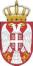 Република Србија МИНИСТАРСТВО ГРАЂЕВИНАРСТВА,САОБРАЋАЈА И ИНФРАСТРУКТУРЕ Београд, Немањина 22-26Закључен између уговорних страна:Републике Србије - Министарства грађевинарства, саобраћаја и инфраструктуреса седиштем у Београду, ул. Немањина 22-26, ПИБ 108510088, матични број 17855212, које представља потпредседник Владе и министар грађевинарства, саобраћаја и инфраструктуре проф. др Зорана Михајловић (у даљем тексту: Наручилац)Града Ужица, улица Димитрија Туцовића број 52, ПИБ , матични број , кога заступа градоначелник Тихомир Петковић (у даљем тексту: Инвеститор),иПривредног друштва/ носилац посла 	,	,Ул. 	бр. 	, ПИБ 	, матичниброј 	 , рачун бр. 	отворен кодпословне банке	;члан групеУл. 	бр. 	, ПИБ 	, матичниброј	;члан групеУл. 	бр. 	, ПИБ 	, матичниброј	;члан групеУл. 	бр. 	, ПИБ 	, матичниброј	;које заступа директор	(у даљем тексту: Извођач).УВОДНЕ ОДРЕДБЕУговорне стране сагласно констатују да је:- Влада Републике Србије донела Закључак 05 број:                             од             ; - закључен Уговор о финансирању заведен код Министарства број:                           од  године, између Наручиоца и Инвеститора, којим су прецизно уређена права и обавезе уговорних страна у погледу финансирања Пројекатa реконструкције и доградње ППВ „Петар Антонијевић“ на Церовић Брду у Ужицу- II фазa;  - дана 29.07.2016. године Министарство грађевинарства, саобраћаја и инфраструктуре донело је Решење о грађевинској дозволи број: 351-02-00137-2016 којим се дозвољава инвеститору Граду Ужице, Димитрија Туцовића 52, извођење радова на реконструкцији и доградњи постројења  за пречишћавање  воде на Церовића  брду - II фаза  која обухвата изградњу објекта GAU филтера, габарита  37,70х 14,30м, спратност Пб+ П, БРГП 562,30м2, објекта таложнице – лагуне, габарита 27,05х17,35м, спратност По, површина под објектом 469,32м2 и изградњу атмосферске  канализације у комплексу, све на катастарским парцелама број 6763/1,6759/1 и 6762/1 К.О. Ужице, на територији града Ужицa; - Наручилац на основу члана 32. Закона о јавним набавкама („Службени гласник РСˮ, бр. 124/12, 14/15 и 68/15) и Одлуке о покретању отвореног поступка јавне набавке број: 404-02-0004/2018-02 од 17.01.2018. године,  спровео поступак јавне набавке чији је предмет радови Пројекатa реконструкције и доградње ППВ „Петар Антонијевић“ на Церовић Брду у Ужицу- II фазa ЈН 1/2018; - Извођач доставио Понуду број                   од                године, која чини саставни део овог уговора;- Наручилац Одлуком о додели уговора број                     од                 . године, доделио Извођачу Уговор о извођењу радова на финансирања Пројекатa реконструкције и доградње ППВ „Петар Антонијевић“ на Церовић Брду у Ужицу- II фазa.ПРЕДМЕТ УГОВОРАЧлан 1.Предмет овог уговора су радови на реконструкцији и доградњи постројења за пречишћавање воде за пиће „Петар Антонијевић" на Церовића брду, на територији града Ужица.Извођач се обавезује да изведе радове из става 2. овог члана, у свему према Понуди број__	од	.	. 2018. године, која је саставни део овог уговора.ВРЕДНОСТ РАДОВАЧлан 2.Уговорне стране утврђују да цена за извођење радова из члана 1. Уговора износиукупно__	динара без ПДВ, односно	динараса ПДВ-ом, а добијена је на основу јединичних цена и количина из Понуде Извођача број 	од___.___.2018. године.Наручилац се обавезује да финансира изведене радове у износу од ___________________________ динара, односно 90% од укупно уговорене вредности радова.Инвеститор се обавезује да финансира изведене радове у износу од _________________	динара, односно 10% од укупно уговорене вредности радова.Уговорена цена је фиксна по јединици мере и не може се мењати услед повећања цене елемената на основу којих је одређена.Осим вредности радова, добара и услуга неопходних за извршење уговора, цена обухвата и трошкове организације градилишта, осигурања и све остале зависне трошкове Извођача.НАЧИН ПЛАЋАЊА Члан 3.Уговорне стране су сагласне да се плаћање по овом уговору изврши на следећиначин:аванс у износу од __	(словима: __	 ) динара до	године.по испостављеним и овереним привременим ситуацијама и окончаној ситуацији, које су сачињене на основу оверене грађевинске књиге изведених радова и једничних цена из понуде, уз услов да је Наручиоцу достављена банкарска гаранција за добро извршење посла и полиса осигурања, на начин и у роковима из члана 13. и 14. овог уговора, са свим неопходним документима којима се доказује испуњеност услова за плаћање, у складу са Законом о роковима измирења новчаних обавеза у комерцијалним трансакцијама („Службени гласник РС", бр. 119/12 и 68/15).Укупан износ аванса из става 1. овог члана исплатиће Наручилац најкасније у року до 45 дана од дана пријема захтева за уплату аванса, уз услов да је Наручиоцу достављена банкарска гаранција за повраћај аванса, на начин и у року из члана 13. овог уговора.Извођач се обавезује да примљени аванс правда кроз привремене ситуације које испоставља, умањењем износа у тим привременим ситуацијама, с тим да укупан примљени аванс мора бити оправдан закључно са последњом привременом ситуацијом.Од сваке привремене ситуације Наручилац ће обуставити 5% на име задржаног износа, који служи за отклањање недостатака након завршетка, а пре примипредаје изведених радова који су предмет овог уговора.Плаћање ће се вршити искључиво на рачун Извођача ___________________________рачун бр. 	отворен код пословне банке ___________________________________.Уколико Наручилац и Инвеститор делимично оспоре испостављене ситуације, дужни су да да исплате, у законском року, неспорни део ситуације.Комплетну документацију неопходну за оверу привремене ситуације: листове грађевинске књиге, одговарајуће атесте за уграђени материјал и набавку опреме, уређаја, материјала и другу документацију Извођач доставља стручном надзору којег је самостално именовао Инвеститор, а који ту документацију чува до примопредаје и коначног обрачуна, у супротном се неће извршити плаћање тих позиција, што Извођач признаје без права на приговор.РОК ЗА ИЗВОЂЕЊЕ РАДОВАЧлан 4.Извођач се обавезује да радове који су предмет овог уговора изведе у року од 8 (словима: осам) месеци, рачунајући од дана увођења Извођача у посао.Увођење Извођача у посао се врши у присуству овлашћених представника Наручиоца, Инвеститора, Извођача и стручног надзора. Датум увођења у посао стручни надзор уписује у грађевински дневник, а сматраће се да је увођење у посао Извођача извршено даном кумулативног стицања следећих услова:да су Наручилац и Инвеститор предали Извођачу пројекат за извођење и грађевинску дозволу;да су Наручилац и Инвеститор обезбедили Извођачу несметан прилаз градилишту;Утврђени рокови се не могу мењати без писане сагласности Наручиоца.ДИНАМИКА ИЗВОЂЕЊА РАДОВАЧлан 5.Динамика извођења радова одвија се у складу са Програмом радова, који је одобрен од стране Наручиоца.Извођач се обавезује да, у року од 10 (десет) дана од дана закључења овог уговора, достави Наручиоцу Програм радова на одобрење.Програм радова приказује опште методе, организацију, редослед и динамику извршења свих активности на извођењу радова, са јасно дефинисаним међуроковима у уговореној динамици радова.Извођач је обавезан да врши ажурирање Програма радова, уз сагласност стручног надзора.Ажурирани Програм радова представља стварно напредовање радова, на свакој активности, као и утицај постигнутог напредовања радова на динамику преосталих радова, укључујући све промене у даљем редоследу активности.У случају да се не испуњава предвиђена динамика радова, у складу са одобреним Програмом радова, Извођач је обавезан да уведе у рад више смена, продужи смену или уведе у рад више извршилаца, без права на повећање трошкова или посебне накнаде.Наручилац може, на основу писаног обавештења стручног надзора, дати налог Извођачу за одлагање почетка или напредовања одређене фазе радова, односно активности на извођењу радова, којима се привремено одступа од динамике или редоследа радова утврђених Програмом радова.ЗАВРШЕТАК РАДОВАЧлан 6.Под даном завршетка радова сматра се дан када стручни надзор констатује у грађевинском дневнику да су радови спремни за технички преглед.Извођач је обавезан да, у року који не може бити дужи од 8(осам) месеци од дана увођења у посао, достави Наручиоцу писану изјаву о спремности радова за технички преглед.Ако Извођач падне у доцњу са извођењем радова, нема право на продужење уговореног рока због околности које су настале у време доцње његовом кривицом.ИЗМЕНА УГОВОРА Члан 7.Наручилац може, у складу са чланом 115. Закона о јавним набавкама, након закључења уговора о јавној набавци, без спровођења поступка јавне набавке повећати обим предмета набавке, с тим да се вредност Уговора може повећати максимално до 5% од укупне вредности првобитно закљученог уговора, при чему укупна вредност повећања уговора не може да буде већа од вредности из члана 39. став 1. Закона о јавним набавкама.Након закључења уговора о јавној набавци, Наручилац може да дозволи промену цене и других битних елемената уговора који могу, из објективних разлога, настати као последица продужења рока за извођење радова из Уговора о грађењу, из разлога на које Извршилац није могао утицати, односно у случају потребе примене прописа у којем се налази основ за измену.Рок за завршетак радова се може изузетно продужити на основу образложеног писаног захтева Извођача, уз претходну писану сагласност стручног надзора, у случајевима који онемогућавају завршетак радова у уговореном року, а који могу имати за последицу стварање додатних трошкова за Извођача, и то:Прекида радова који траје дуже од 2 дана, а није изазван кривицом Извођача;елементарних непогода и дејства више силе;измене пројектно-техничке документације, по налогу Наручиоца или по налогуИнвеститора уз сагласнот Наручиоца;прекида рада изазваног актом надлежног органа, за који није одговоран Извођач.Захтев из става 1. овог члана, Извођач подноси Наручиоцу, у року од 2 (два) дана оддана сазнања за околности из става 1. овог члана, а најкасније у року од 5 (пет) дана пре истека коначног рока за завршетак радова.Уговорени рок за завршетак радова може се продужити, искључиво у формианекса.УГОВОРНА КАЗНА Члан 8.Уколико Извођач не заврши радове који су предмет овог уговора у уговореном року, дужан је да плати Наручиоцу и Инвеститору уговорну казну у висини 0,1% од укупно уговорене вредности за сваки дан закашњења, с тим да укупан износ уговорне казне не може бити већи од 10% од укупно уговорене цене радова.Наплата уговорне казне извршиће се, уз оверу надзорног органа, без претходног пристанка Извођача, умањењем рачуна наведеног у окончаној ситуацији.Ако су Наручилац и Инвеститор због закашњења у извођењу или предаји изведених радова, претрпели штету која је већа од износа уговорне казне, могу захтевати накнаду штете, односно поред уговорне казне и разлику до пуног износа претрпљене штете. Постојање и износ штете Наручилац мора да докаже.ОБАВЕЗЕ ИЗВОЂАЧАЧлан 9.Извођач се обавезује да радове који су предмет овог уговора изведе са пажњом доброг привредника, у складу са важећим прописима, техничким прописима, грађевинском дозволом, инвестиционо-техничком документацијом и овим уговором и да по завршетку радова изведене радове преда Наручиоцу и Инвеститору.Ради извођења радова који су предмет овог уговора, Извођач се обавезује да обезбеди радну снагу, материјал, грађевинску и другу опрему, изврши грађевинске, грађевинско-занатске и припремно-завршне радове, као и све друго неопходно за потпуно извршење радова који су предмет овог уговора.Извођач се обавезује:да по пријему инвестиционо-техничке документације исту прегледа и у року од 7 (седам) дана достави примедбе у писаном облику Наручиоцу на разматрање и даље поступање; неблаговремено уочене или достављене примедбе, које нису могле остати непознате да су на време сагледане, неће бити узете у обзир нити ће имати утицаја на рок за извођење радова;да пре почетка радова потпише пријем пројекта за извођење и Наручиоцу достави решење о именовању одговорног извођача радова;да испуни све уговорене обавезе стручно, квалитетно, према важећим стандардима за ту врсту посла и у уговореном року;да обезбеди довољну радну снагу на градилишту и благовремену испоруку уговореног материјала и опреме потребну за извођење уговором преузетих радова;да уведе у рад више смена, продужи смену или уведе у рад више извршилаца, без права на повећање трошкова или посебне накнаде за то уколико не испуњава предвиђену динамику;да обезбеди безбедност свих лица на градилишту, као и одговарајуће обезбеђење складишта својих материјала и слично, тако да се Наручилац и Инвеститор ослободе свих одговорности према државним органима, што се тиче безбедности, прописа о заштити животне средине, и радно-правних прописа за време укупног трајања извођења радова до предаје радова Наручиоцу и Инвеститору;да се строго придржава мера заштите на раду;да обезбеди да сви радници који буду радили на градилишту, морају, пре уласка у круг градилишта, бити подвргнути санитарном прегледу који се обавља у надлежној здравственој установи и да исти радници морају имати писани доказ -санитарну књижицу да не болују и не излучују узрочнике заразних болести одређених у закону о заштити становништва од заразних болести („Службени гласник РС", број 125/04);извођач својим радом не угрожава снабдевање града водом;да омогући вршење стручног надзора на објекту;да уредно води сву документацију предвиђену законом и другим прописима Републике Србије, који регулишу ову област;да поступи по свим основаним примедбама и захтевима Наручиоца и Инвеститора датим на основу извршеног надзора и да у том циљу, у зависности од конкретне ситуације, о свом трошку, изврши поправку или рушење или поновно извођење радова, замену набављеног или уграђеног материјала, опреме, уређаја и постројења или убрзања извођења радова када је запао у доцњу у погледу уговорених рокова извођења радова;да по завршеним радовима одмах обавести Наручиоца и Инвеститора да је завршио радове и да је спреман за њихов пријем;да сноси трошкове накнадних прегледа комисије за пријем радова уколико се утврде неправилности и недостаци;да гарантује квалитет изведених радова, употребљеног материјала и набављене опреме, с тим да отклањању недостатка у гарантном року за изведене радове Извођач мора да приступи у року од пет дана по пријему писаног позива од стране Наручиоца и Инвеститора;да уради Пројекат изведеног објекта, у складу са одредбама Закона о планирању и изградњи и подзаконским актима и да сноси све трошкове који настану у вези са тим.Члан 10.Извођач се обавезује да о свом трошку обезбеди и истакне на видном месту таблу, која мора да садржи:податке о објекту који се гради;одговорном пројектанту;број грађевинске дозволе,податке о Инвеститору, Наручиоцу, Извођачу, одговорнон извођачу радова и надзорном органу;почетак и рок завршетка радова.Члан 11.Извођач је у обавези да у року од 5 (пет) дана од дана закључења овог Уговора достави Наручиоцу и Инвеститору детаљан динамички план, у шест примерака, по два за Наручиоца, Инвеститора и стручни надзор.ОБАВЕЗЕ НАРУЧИОЦА И ИНВЕСТИТОРАЧлан 12.Наручилаци и Инвестор се обавезују да Извођачу плати уговорену цену под условима и на начин одређен чл. 2. и 3. овог уговора.Наручилац и Инвестор се обавезују да од Извођача, по завршетку радова, прими наведене радове.Инвестор ће обезбедити вршење стручног надзора над извршењем уговорних обавеза Извођача, уз обавезу надзорног органа да своје десетодневне извештаје доставља Наручиоцу и Инвеститору, без одлагања.Инвестор се обавезује да најкасније у року од 15 (петнаест) дана од закључења Уговора доставе надлежној инспекцији рада пријаву градилишта, а копију пријаве постави на видно место на градилишту.Инвестор се обавезују да пре почетка радова на градилишту писменим актом одреди координатора за безбедност и здравље на раду у фази извођења радова, као и да обезбеди израду Плана превентивних мера.Инвестор се обавезује да, уз присуство надзорног органа уведе Извођача у посао, предајући му пројекат за извођење и грађевинску дозволу, као и да му обезбеди несметан прилаз градилишту.Наручилац и Инвестор се обавезују да са стручним надзором и Извођачем учествује у раду комисије за примопредају радова и коначни обрачун.БАНКАРСКЕ ГАРАНЦИЈЕЧлан 13.Уговорне стране сагласно констатују да је Извођач предао Наручиоцу и Инвеститору, уз своју понуду, банкарску гаранцију за озбиљност понуде у износу од 3% од вредности понуде без ПДВ, са роком важења 120 (стодвадесет) дана од дана јавног отварања понуда, која мора бити неопозива, без права на приговор, безусловна и платива на први позив, у корист Наручиоца.Извођач се обавезује да у року од 15 (петнаест) дана од дана потписивања овог уговора преда Наручиоцу банкарску гаранцију за повраћај аванса без ПДВ-а са роком важења до коначног извршења посла, која мора бити безусловна, неопозива, без права на приговор и наплатива на први позив, а у корист Наручиоца.Извођач се обавезује да у року од 15 (петнаест) дана од дана потписивања овог уговора преда Наручиоцу банкарску гаранцију за добро извршење посла у износу од 10 % од вредности уговора без ПДВ-а, са роком важења који је најмање 15 (петнаест) дана дужи од истека рока за коначно извршење посла, која мора бити безусловна, неопозива, без права на приговор и платива на први позив, а у корист Наручиоца.У случају наступања услова за продужење рока завршетка радова, Извођач је у обавези да продужи важење банкарских гаранција, с тим да се висина банкарске гаранције за повраћај аванса може смањити, док се за добро извршење посла не може смањивати уз писану сагласност Наручиоца, сразмерно изведеним радовима и износу којим је оправдан део примљеног аванса кроз привремене ситуације.У случају истека рока важења банкарских гаранција док је извођење радова који су предмет овог уговора у току, Извођач је дужан да, о свом трошку, продужи рок важења банкарских гаранција.Банкарска гаранција за добро извршење посла ће бити послата на наплату пословној банци Извођача уколико Извођач, ни после упућене опомене, не продужи њено важење пре истека рока важења, уз достављање доказа Наручиоцу.Извођач се обавезује да у року од 10 (десет) дана након примопредаје радова, а пре испостављања окончане ситуције Извођача, Наручиоцу преда банкарску гаранцију за отклањање недостатака у гарантном року у износу од 5 % од укупно уговорене цене без ПДВ-а без и са роком важења од 5 (пет) дана дужим од уговореног гарантног рока, која мора бити безусловна, неопозива, без права на приговор и наплатива на први позив, а у корист Наручиоца, што је услов за оверу окончане ситуације.По пријему банкарске гаранције за отклањање недостатака у гарантном року Наручиоцу, Извођачу ће бити исплаћена задржана сума од привремених ситуација.Гаранцију за отклањање недостатака у гарантном року Наручилац сме да наплати уколико Извођач не отпочне са отклањањем недостатака у року од 5 (пет) дана од дана пријема писаног захтева Наручиоца и не отклони их у року и у складу са писаним захтевом Наручиоца.ОСИГУРАЊЕ РАДОВА Члан 14.- Извођач је дужан да у року од 15 (петнаест) дана од дана закључења овог уговора осигура радове, материјал и опрему од уобичајених ризика до њихове пуне вредности (осигурање објекта у изградњи и реконструкцији) и достави Наручиоцу полису осигурања са важношћу за цео период извођења радова.- Извођач је такође дужан да у року од 15 (петнаест) дана од закључења уговора, достави Наручиоцу полису осигурања за објекат у реконструкцији и изградњи од одговорности за штету причињену трећим лицима и стварима трећих лица, са важношћу за цео период извођења радова, у свему према важећим законским прописима.-  Уколико се рок за извођење радова продужи, Извођач је обавезан да достави, пре истека уговореног рока, полисе осигурања из ст. 1. и 2. овог члана, са новим периодом осигурања.- Извођач је обавезан да спроводи све потребне мере заштите на раду, као и противпожарне заштите.	-   Уколико Извођач радова не поступи у складу са ставом 3. овог члана признаје своју искључиву прекршајну и кривичну одговорност и једини сноси накнаду за све настале материјалне и нематеријалне штете, при чему овај уговор признаје за извршну исправу без права приговора.ГАРАНТНИ РОКЧлан 15.Гарантни рок за изведене радове износи 3 (три) године рачунајући од дана примопредаје радова. За уграђене материјале и опрему важи гарантни рок у складу са условима произвођача али исти, ни у једном случају без изузетка, на може бити краћи од 3 (три) године, рачунајући од дана извршене примопредаје радова Наручиоцу и ИнвеститоруИзвођач је обавезан да, на дан извршене примопредаје радова који су предмет овог уговора, записнички преда Наручиоцу и Инвеститору све гарантне листове за уграђене материјале и опрему, као и упутства за руковање и одржавање, писане на српском језику.Члан 16.Извођач је дужан да у току гарантног рока, на први писани позив Наручиоца и Инвеститора, отклони о свом трошку све недостатке који се односе на уговорени квалитет изведених радова, уграђених материјала и опреме, а који нису настали неправилном употребом, као и сва оштећења проузрокована овим недостацима.Ако Извођач не приступи извршењу своје обавезе из претходног става у року од 5 (пет) дана по пријему писаног позива од стране Наручиоца и Инвеститора, Наручилац и Инвеститор су овлашћени да за отклањање недостатака ангажује друго правно или физичко лице, на терет Извођача, наплатом гаранције банке за отклањање грешака у гарантном року.Уколико гаранција за отклањање грешака у гарантном року не покрива у потпуности трошкове настале поводом отклањања недостатака из става 1. овог члана, Наручилац и Инвеститор имају право да од Извођача траже накнаду штете, до пуног износа стварне штете.КВАЛИТЕТ ИЗВЕДЕНИХ РАДОВАЧлан 17.За укупно уграђени материјал и опрему Извођач мора да има сертификате квалитета и атесте који се захтевају по важећим прописима и мерама за објекте те врсте, у складу са пројектном документацијом.Уколико Наручилаци Инвеститор утврде да уграђени материјал или опрема не одговара стандардима и техничким прописима, забрањују његову употребу.У случају спора меродаван је налаз овлашћене организације за контролу квалитета.Извођач је дужан да о свом трошку обави одговарајућа испитивања материјала и контролу квалитета опреме и одговоран је уколико употреби материјал који не одговара квалитету.У случају да је због употребе неквалитетног материјала угрожена безбедност објекта, Наручилац и Инвеститор имају право да траже да Извођач поруши изведене радове и да их о свом трошку поново изведе у складу са техничком документацијом и уговорним одредбама.Уколико Извођач у одређеном року то не учини, Наручилац и Инвеститор имају право да ангажују другог Извођача, искључиво на трошак Извођача по овом уговору.Члан 18.Извођач ће део радова који су предмет овог уговора извршити преко подизвођача	, Ул. 	бр. 	, ПИБ	, матични број 	, у свему у складу сапонудом број	од	.Извођач у потпуности одговара Наручиоцу и Инвеститору за извршење уговорених обавеза, те и за радове изведене од стране подизвођача, као да их је сам извео.Извођач не може ангажовати као подизвођача лице које није навео у понуди, у супротном Наручилац и Инвеститор ће реализовати средство обезбеђења и раскинути уговор, осим ако би раскидом уговора наручилац претрпео знатну штету.Извођач може ангажовати као подизвођача лице које није навео у понуди, ако је на страни подизвођача након подношења понуде настала трајнија неспособност плаћања, ако то лице испуњава све услове одређене за подизвођача и уколико добије претходну сагласност наручиоца.ВИШКОВИ, НЕПРЕДВИЂЕНИ, ХИТНИ НЕПРЕДВИЂЕНИ И НАКНАДНИ РАДОВИЧлан 19.Уколико се током извођења уговорених радова појави потреба за извођењем вишкова, непредвиђених, хитних непредвиђених и накнадних радова Извођач је дужан да застане са том врстом радова и о томе обавести стручни надзор, Наручиоца и Инвеститора, искључиво у писаној форми.Извођач није овлашћен да без писане сагласности Наручиоца, Инвеститора и стручног надзора мења обим уговорених радова и изводи вишкове, непредвиђене, хитне непредвиђене и накнадне радове.Уговорне стране су сагласне да све вишкове, непредвиђене, хитне непредвиђене и накнадне радове, који се појаве у току извођења радова финансира Инвеститор.Члан 20.	Извођач не може без писане сагласности стручног надзора, а уз предходну писану сагласност Наручиоца и Инвеститора, извести радове чије је извођење нужно за реализацију овог уговора, а који би, на било који начин, угрозили редован рад фабрике воде„Петар Антонијевић" на Церовића брду у Ужицу, а посебно количину и квалитет пречишћене воде која се у сваком тренутку мора обезбедити потрошачима и максимално време прекида рада фабрике воде „Петар Антонијевић" на Церовића брду у Ужицу.Извођач се по питањима наведеним у ставу 1. овог члана мора обратити Наручиоцу и Инвеститору писаним захтевом, преко надзорног органа, најкасније 96 (деведесет шест) сати пре почетка извођења тражене позиције радова, а Наручилац и Инвеститор су дужни одговорити Извођачу, преко надзорног органа, у року од најдуже 48 (четрдесет осам) сати од момента примања захтева.Члан 21.Извођач може и без претходне сагласности Наручиоца и Инвеститора, а уз сагласност стручног надзора извести хитне непредвиђене радове, уколико је њихово извођење нужно за стабилност објекта или за спречавање штете, а изазвани су променом тла, појавом воде или другим ванредним и неочекиваним догађајима, који се нису могли предвидети у току израде пројектне документације.Извођач и стручни надзор су дужни да истог дана када наступе околности из става 1. овог члана, о томе обавесте Наручиоца и Инвеститора.Наручилац може раскинути уговор уколико би услед ових радова цена морала бити знатно повећана, о чему је дужан да без одлагања обавести Извођача.Члан 22.Накнадни радови су радови који нису уговорени и нису нужни за испуњење овог уговора.Изведени накнадни радови, без закљученог уговора, су правно неважећи.ПРИМОПРЕДАЈА РАДОВАЧлан 23.Извођач о завршетку радова који су предмет овог уговора обавештава Наручиоца, Инвеститора и стручни надзор, а дан завршетка радова уписује се у грађевински дневник.Комисију за примопредају радова чине представници Наручиоца, Инвеститора, стручног надзора и Извођача у чијем саставу је обавезно присуство одговорних представника Извођача.Извођач је дужан да по завршетку радова, а пре техничког прегледа, преда Наручиоцу и Инвеститору сву документацију потребну за вршење техничког прегледа:попуњене спискове свих уграђених материјала и опреме, у три примерка са приложеним атестима;пројекте изведеног објекта за све радове који су предмет овог уговора, у 4 (четири) примерка и у електронској форми у формату Dvg,Exell,Word;проспекте и гарантне листове уграђене опреме, написане на српском језику;протоколе, записнике и извештаје о неопходном испитивању уграђеног материјала и опреме и сл.Примопредаја радова се врши комисијски, најкасније у року од 15 дана од пријема извештаја Комисије за технички преглед објекта са предлогом за издавање употребне дозволе.Комисија сачињава записник о примопредаји радова на дан примопредаје радова.Недостатке који се утврде у току извођења радова, приликом преузимања и предаје радова, или приликом техничког прегледа објеката, Извођач мора да отклони без одлагања. Уколико те недостатке Извођач не почне да отклања у року од 5 (пет) дана по пријему позива и ако их не отклони у споразумно утврђеном року, Наручилаци Инвеститор ће радове поверити другом извођачу на рачун Извођача.Технички преглед радова и употребну дозволу обезбедиће Инвеститор.Члан 24.Коначна количина и вредност радова по овом уговору утврђује се на бази стварно изведених количина радова оверених у грађевинској књизи од стране стручног надзора и усвојених јединичних цена из понуде.РАСКИД УГОВОРАЧлан 25.Наручилац и Инвеститор имају право на једнострани раскид Уговора у следећим случајевима:уколико Извођач благовремено не достави средства обезбеђења члан 13. и 14. овог Уговорауколико Извођач неоправдано касни са извођењем радова дуже од 30 календарских дана;уколико Извођач не изводи радове у складу са пројектно-техничком документацијом;уколико Извођач из неоправданих разлога прекине са извођењем радова;уколико извршени радови не одговарају прописима или стандардима за ту врступосла и квалитету наведеном у понуди Извођача, а Извођач није поступио попримедбама стручног надзора;у случају недостатка финансијских средстава за његову реализацију.Члан 26.У случају једностраног раскида уговора, осим у случају недостатка финансијских средстава за реализацију овог уговора, Наручилац и Инвеститор имају право да за радове који су предмет овог уговора ангажују другог извођача и активирају гаранцију банке за добро извршење посла. Извођач је у наведеном случају обавезан да надокнади Наручиоцу и Инвеститору штету, која представља разлику између цене предметних радова по овом уговору и цене радова новог извођача за те радове.Уговор се раскида изјавом у писаној форми која се доставља другој уговорној страни и са отказним роком од 15 дана од дана пријема изјаве. Изјава мора да садржи основ за раскид уговора.У случају раскида уговора, Извођач је дужан да изведене радове обезбеди од пропадања, да Наручиоцуи Инвеститору преда пројекат изведеног објекта, као и записник комисије о стварно изведеним радовима и записник комисије о коначном финансијском обрачуну по предметном уговору до дана раскида уговора. Трошкове сноси уговорна страна која је одговорна за раскид уговора.ПРОМЕНА ПОДАТАКА Члан 27.Извршилац је дужан да, у складу са одредбом члана 77. Закона о јавним набавкама, без одлагања писмено обавести Наручиоца о било којој промени у вези са испуњеношћу услова из поступка јавне набавке, која наступи током важења уговора о јавној набавци и да је документује на прописан начин.ЗАВРШНЕ ОДРЕДБЕ Члан 28.За све што овим уговором није посебно утврђено примењују се одредбе Закона о облигационим односима, Закона о планирању и изградњи, као и одредбе Посебних узанси о грађењу и других важећих прописа Републике Србије.Члан 29.Прилог и саставни део овог уговора су:-Уговор о финансирању број: _____________________________Понуда Извођача бр.	од	.	.2018.године.Члан 30.Све евентуалне спорове уговорне стране ће решавати споразумно.Уколико до споразума не дође, уговара се надлежност стварно надлежног суда у Ужицу.Члан 31.Овај уговор ступа на снагу даном потписивања а почиње да се примењује даном достављања банкарских гаранција из члана 13. и полиса осигурања из члана 14. Уговора.Наручилац има право да активира банкарску гаранцију за озбиљност понуде ако Извођач у року од 15 (петнаест) дана од дана потписивања Уговора не достави банкарске гаранције из члана 13. овог уговора као и уколико не достави полисе осигурања из члана 14. овог уговора.Члан 32.Овај уговор је сачињен у 9 (девет) истоветних примерака, по три за сваку уговорнустрану.НАРУЧИЛАЦ	ИЗВОЂАЧИНВЕСТИТОРОвлашћено лице понуђача је дужно да попуни модел уговора,овери печатом и потпише,чиме потврђује да прихвата све елементе модела уговора.Образац 12.ПРЕДМЕР И ПРЕДРАЧУН -ОБРАЗАЦ СТРУКТУРЕ ПОНУЂЕНЕ ЦЕНЕУ ПРИЛОГУОбразац 13.ТРОШКОВИ ПРИПРЕМЕ ПОНУДЕУ складу са чланом 88. став 1. Закона о јавним набавкама („Службени гласник РС", бр. 124/12 и 14/15), понуђач	(назив понуђача)доставља укупан износ и структуру трошкова припремемања понуде за јавну набавку Пројекат реконструкције и доградње ППВ „Петар Антонијевић“ на Церовића брду у Ужицу – II фаза, како следи у табели:Трошкове припреме и подношења понуде сноси искључиво понуђач и не може тражити од наручиоца накнаду трошкова.Ако је поступак јавне набавке обустављен из разлога који су на страни наручиоца, наручилац је дужан да понуђачу надокнади трошкове израде узорка или модела, ако су израђени у складу са техничким спецификацијама наручиоца и трошкове прибављања средства обезбеђења, под условом да је понуђач тражио накнаду тих трошкова у својој понуди.Датум: 		Потпис овлашћеног лицаМ.П.        ______________________________Напомена: достављање овог обрасца није обавезно.Образац 14.ОБРАЗАЦ ИЗЈАВЕ О НЕЗАВИСНОЈ ПОНУДИПод пуном материјалном и кривичном одговорношћу потврђујем да сам понуду у поступку јавне набавке .......................................................................................................................[навести предмет јавне набавке], бр................................................[навести редни број јавне набавке], поднео независно, без договора са другим понуђачима или заинтересованим лицима.Образац 15.И З Ј А В Акојом понуђач: _______________________________________________________________(пословно име или скраћени назив понуђача)из 	под пуном материјалном и кривичном одговорношћуизјављује да је поштовао обавезе које произлазе из важећих прописа о заштити на раду, запошљавању и условима рада и заштити животне средине.                                                             Потпис овлашћеног лицаМ.П.    _________________________ИЗЈАВАкојом понуђач:	(пословно име или скраћени назив понуђача)из	под пуном материјалном и кривичном одговорношћуизјављује да нема забрану обављања делатности које је на снози у време подношења понуде.Напомена: Понуђач попуњава потписује и оверава Изјаву.Датум:_______________Потпис овлашћеног лицаМ.П._______________________И З Ј А В А(уколико понуђач подноси понуду са подизвођачем)којом понуђач	(пословно име или скраћени назив понуђача)из 	под пуном материјалном и кривичном одговорношћуизјављује да је подизвођач	из 	поштовао обавезе које произлазе из важећих прописа о заштити на раду, запошљавању и условима рада и заштити животне средине.Напомена: У случају потребе Изјаву копиратиПотпис овлашћеног лицаМ.П.                                                                              __________________________И З Ј А В А(уколико понуђач подноси понуду са подизвођачем)којом понуђач	(пословно име или скраћени назив понуђача)из	под пуном материјалном и кривичном одговорношћуизјављује да подизвођач	из	нема забрану обављања делатности које је на снази у време подношења понуде.Напомена: Понуђач попуњава потписује и оверава Изјаву.У случају потребе Изјаву копирати.Датум:	Потпис овлашћеног лицаМ.П.________________________И З Ј А В Акојом члан групе:	(пословно име или скраћени назив понуђача)из 	под пуном материјалном и кривичном одговорношћуизјављује да је поштовао обавезе које произлазе из важећих прописа о заштити на раду, запошљавању и условима рада, и заштити животне средине.Датум:_____________Потпис овлашћеног лицаМ.П.________________                                                __------------------------------------И З Ј А В Акојом члан групе:	(пословно име или скраћени назив понуђача)из 	под пуном материјалном и кривичном одговорношћуизјављује да нема забрану обављања делатности које је на снази у време подношења понуде.Напомена: Члан групе попуњава потписује и оверава Изјаву.У случају потребе Изјаву копирати.Датум:	Потпис овлашћеног лицаМ.П.                                                                              _________________________И З Ј А В АПод пуном материјалном и кривичном одговорношћу изјављујем да за извршење предметне јавне набавке располажем довољним техничким и кадровским капацитетима.Датум:___________________Потпис овлашћеног лицаМ.П.                                                                                        ____________________________V САЖТИ ТЕХНИЧКИ ОПИС ИЗ ПРОЈЕКТНЕ ДОКУМЕНТАЦИЈЕ1.	ТЕХНИЧКИ ОПИС СИСТЕМАПројектном документацијом И и ИИ фазе, дат је оптималан предлог технологије пречишћавања воде тако да се обезбеди максимална ефикасност и флекисбилност у раду уз максималну искоришћеност постојећих објеката. На основу расположивих података и дугогодишњег искуства, усвојено је најбоље решење проширења технолошке линије на постројењу у циљу превазилажења проблема све лошијег квалитета воде из акумулације и немогућности да ППВ ефикасно третира такву сирову воду, а пре свега појаве цијанобактерија у језерској води.Процес еутрофикације, тј. старења језерских система је неизбежан, како у природним, тако и у вештачким системима, међутим у условима неконтролисаног антропогеног дејства овај процес се знатно убрзава, што може довести до драстичне деградације квалитета воде. Из ових разлога воде еутрофних и хипереутрофних акумулација, представљају велики проблем у припреми воде за пиће па се зато у овим случајевима не могу применити стандардне методе третмана, већ се у процес пречишћавања уводе хемикалије за ефикаснију коагулацију и флокулацију, озонирање, двослојна филтрација, филтри са активним угљем, мембрански процеси и др.Приликом формирања концепта пречишћавања на ППВ „Церовића брдо“  рачунало се на процес еутрофикације, па је у оквиру третмана примењен и процес озонизације. У складу са тим, приликом конципирања и израде пројектне документације за реконструкцију постројења поред обезбеђења потребне количине воде, водило се рачуна да квалитет воде са постројења задовољи критеријуме из Правилника о хигијенској исправности воде за пиће а пре свега уклањање цијанобактерија из воде које представљају кључни проблем у пречишћавању воде. Пре израде техничке документације, анализирани су кључни параметри технолошког процеса постројења, квалитет воде, сагледано је стање постојеће опреме као и проблеми у раду постројења и у складу са тим предложен поступак пречишћавање воде који обухвата следеће: •	пред-дезинфекција језерске воде са ЦлО2•	увођење комплетне линије за коагулацију и флокулацију у новом објекту уз хемијско дозирање адекватних коагуланта и флокуланта (Ал-сулфата или полиалуминијумхлорида и полиелектролита)- И фаза•	таложење у постојећим таложницима уз њихову реконструкцију убацивањем ламела како би се побољшала ефикасност таложења претходно добро припремљених честица у процесу коагулације и флокулације – И фаза•	процес озонизације у новом објекту који представља кључни део процеса пречишћавања - И фаза•	филтрација на отвореним брзим пешчаним филтерима уз њихову комплетнуреконструкцију заједно са системом за прање•	филтрација на филтерима са активним угљем у новом објекту - ИИ ФАЗА (на ситуационом плану означен бројем 11)•	финална дезинфекција воде супституцијом гасног хлора са хлор-диоксидом у само замена опреме без грађевинских  радова (на ситуационом плану означен бројем 6)•	третман технолошких отпдних вода у новом објекту таложнице- И фаза•	комплетно савремена аутоматика и управљање•	лабораторија и мониторинг ГАУ филтери, нов објекат - (на ситуационом плану означен бројем 11)Након пешчаних филтера предвиђени су филтери са активним угљем који су пројектровани као гравитациони филтри са константним нивоом и брзином филтрације. Филтрирањем воде кроз слој активног угља уклањају се све евентуално заостале честице и непожељна органска и неорганска једињења уз поправку укуса и мириса воде за пиће, као и евентуална појава микроцистина после читавог предтретмана који се након озонизације уклањају на ГАУ филтерима. Крактеристицни подаци за филтере са активним угљем:•	капацитет						500 л/с•	број филтерских поља					8•	испуна филтера				 гранулисани активни угаљ•	висина испуне						2 м•	димензије једног филтерског поља			3.2  9.0 = 28.8 м2•	брзина филтрације•	у раду  8 поља					7.81 м/х•	у раду  7 поља					8.88 м/х•	висина надслоја воде				1.5 м•	број цедиљки по м2дуплог дна 		            x   50•	ширина отвора на цедиљкама                                  0.5 мм•	величина дуплог дна 					 1.0 м•	карактеристике испуне					•	активни угаљ високог квалитета			1.4-2.5 ммФилтерска поља су пројектована са дуплим дном, В каналом и преливним каналом. Преливни канал служи за довод воде на филтре а наспрам њега у филтру педвиђен је В канал. В канал у филтру по висини је подељен на два дела. Горњи део служи за одвод воде приликом прања и он је повезан са одводним цевоводом. Доњи део је повезан са "дуплим дном" испод филтера и служи за одвод чисте воде са филтера као и довод воде и ваздуха за прање филтера. Веза В канала и дуплог дна је остварена помоћу отвора у зиду између канала и дуплог дна. У доњем делу канала су овори за одвод чисте воде и довод воде за прање а у гоњем делу отвори за довод ваздуха за прање. На овај начин се постиже равномерно оптерећење филтера као истовремено и равномерно прање филтерске испуне.  Дупло дно филтера чини перфорирана армирано бетонска плоча дебљине 25 цм у којој су отвори са филтарским дизнама. Број дизни по метру квадратном филтарске плоче је око 50 комада. Чист простор испод дуплог дна је 80 цм.Вода се на филтере доводи преко преливних канала чиме се омогућава равномерна расподела воде и оптерећење филтета. Вода се на филтере доводи бетонским каналом из кога се цевоводом ДН 250 доводи у преливну комору испред филтера одаки се преко преливне ивице уводила на филтарско поље.  Регулацијом висине преливне ивице сви филтери се доводе у исте услове рада (протицаја).Радом филтера може се управљати из командно контролног центра самог постројења или са пултова. Такође треба предвидети могућност да се поред аутоматског рада филтра омогући и ручно прање филтера, уз директан увид руковаоца о начину и квалитету прања сваког појединачног филтера.Прање филтера је водом и ваздухом у режиму:•	растресање ваздухом (око 10 с)•	прање само водом - испирање (10 мин) За прање ГАУ филтера водом и ваздухом предвиђене су нове пумпе и нископритисни компресор који су уграђени у току реконструкције И фазе постројења.У доњи део В канала прикључена је цев ДН 300 којом се врши одвод чисте воде и довод воде за прање филтра. Цев ДН 250 за одвод чисте воде је повезана на цев ДН 800 којом се чиста вода одводи у резервоар чисте воде испод пешчаних филтера. Финална дезинфекција- замена опремеУ циљу дезинфекције завршне воде за пиће користе се различита средстваа најчешће једињења на бази хлора. На ППВ Церовића брдо финална дезинфекција воде се врши из гасног хлора. С обзиром да су познате све опасности и негативни ефекти складиштења гасног хлора, како на човека тако и на његову околину као и имајући у виду чињеницу где је лоцирано постројење и у каквом се стању налази постојећа опрема за дезинфекцију, предлаже се ново решење за крајњу дезинфекцију пречишћене воде а све у складу са Пројектним задатком.На пострјењу се од 2013. године повремено користи хлор-диоксид, који је на локацији „Турица“ као предртретман ургентно уведен од стране Инвеститора пре израде овог пројекта од стране Инвеститора. Увођење хлордиоксида у предртретман показало је своје предности и позитивне резултате. Искуство Инвеститора је такво да је задовољан ефектима након дозирања хлор-диоксида као и једноставним начном његове безбедне припреме и апликације у систем.Пројектант је Инвеститору презентовао резултате свих наведених разматрања и анализа које након чега је Инвеститор донео одлуку да се за завршну дезинфекцију користи раствор хлор-диоксида који се добија на лицу места на безбедан начин а чији ефекти су најбољи у погледу здравствене исправности воде за пиће што је посебно значајно за становништво. Предвиђена оптимална доза хлор-диоксида износи 0.2мг/л, али у односу на квалитет воде предвиђа се максимална доза до 0.4мг/л. Дозирање хлор-диоксида ће се вршити на уласку у обе коморе резервоара чисте воде на основу мерача протока док ће се корективна дезинфекција вршити према резидуалу а начин управљања се неће мењати у односу на садашњи са гасним хлором. Систем ће бити потпуно аутоматизован са максималном сигурношћу у раду.Предвиђено је да се у просторији у приземљу управне зграде где се сада налазе дозирне пумпе за Ал-сулфат и ПЕ, смести опрема за припрему и дозирање хлор-диоксида док ће се на првом спрату обезбедити простор за магацин хемикалија као и опрему са сувим дозаторима хемикалија.Лабораторија и мониторинг – опремање лабораторијеУ складу са Правилинком о хигијенској исправности воде за пиће (Службени лист СРЈ, бр. 42/98 и 44/99) хигијенска исправност воде из водовода за јавно снабдевање становништва водом за пиће утврђује се систематским вршењем основних и периодичних прегледа сирове воде у једнаким размацима у току месеца, односно године зависно од броја еквивалентних становника. У складу са тим, постојећа физичко-хемијска лабораторија је конципирана тако да има одговарајуће инсталације (вода, струја, канализација) а у којој ће бити смештена одговарајућа опрема за физичко хемијске анализе воде и припрему узорака, за пријем узорака, прање стакларије и припрему амбалаже, стрерилизацију и сл. Обезбеђен је магацински простор за складишћење и чување хемикалија, лабораторијске опреме, теренске опреме за узорковање и сл. која ће представљати заједнички магацински простор са микробиолошком и биолошком лабораторијом.Предвиђено је да се постојећа микробиолошка и биолошка лабораторија са одговарајућим инсталацијама (вода, струја, канализација) опреми адекватном опремом за микробиолошке анализе воде и припрему узорака (одговарајућа опрема за анализе фитопланктона и био асеје, док ће микроскоп и друга инструментална опрема бити смештена у просторији са вагама).Материјализација нових објекатаНа фасадама  објеката гау филтера појављују се  исти материјали као на постојећим: натур бетон, фасадна опека, елоксирани алуминијум. Сви материјали у спољашњој обради су квалитетни и трајни, не мењају се кроз време и траже само минимум одржавања. Нови објекат  пројектован  су великим делом од армираног бетона у глаткој оплати. Фасада од натур бетона има пуног оправдања јер је објекат већим делом своје висине пун воде. На овај начин евентуалне прслине одмах су видљиве, а зидови доступни за  санацију. Велике површине доње партије су масивни зидови без отвора (осим цевне галерије) јер су то делови објекта пуни воде. С обзиром на то да бетон остаје видљив треба га максимално пажљиво извести, од квалитетног светлог цемента, са адитивима за водонепропустљивост јер од квалитета бетона битно зависи изглед будућег објекта. Савремена технологија извођења бетона у глаткој оплати са додатком свих потребних адитива омогућава да натур бетон не пропушта воду и лепо изгледа.Кров нових објеката је двоводни са падом 12º.Покривен је профилисаним пластифицираним лимом браон боје.  Отвори су затворени браваријом од елоксираног алуминијума. При архитектонском обликовању настојало се да се оствари континуитет постојећег постројења коришћењем истих материјала, начина обликовања отвора и слично. Функција нових објеката наметнула је распоред бетонских и зиданих површина, отвора и сл.Атмосферска канализацијаОдвођење атмосферских вода са објеката постројења за прераду воде „Церовића брдо” у Ужицу и припадајућих саобраћајних површина, предвиђа се канализационим цевима пречника Ø300 од полиетилена или неких других пластичних материјала.Укупна дужина пројектованих канализационих цеви Ø300 је око 175 м. Пројектовано је 12 АБ монтажних ревизионих силаза. Вода се са кровова околних објеката и припадајућих саобраћајних површина у канализациони систем уводи преко 13 сливничких решетки са бубањ сливницима. Веза између шахтова канализационе мреже и бубањ сливника се остварује преко сливничких веза - пластичних цеви пречника Ø200, нагиба и=2% према шахтовима. Такође су пројектоване и две површинске решетке за одвођење атмосферских вода, дужина 35 и 5 м, на деловима саобраћајница на којима је велика густина осталих подземних инсталација, па је пројектовање канализационих цеви нерационално.Датум и време:Крајњи рок за достављање понуда:02.03.2018. године до 12.00 часоваЈавно отварање понуда:02.03.2018. године у 12.30 часоваДоказ за правно лице:Извод из регистра Агенције за привредне регистре, односно извод из регистра надлежног Привредног суда;Доказ за предузетнике:Извод из регистра Агенције за привредне регистре, односно из одговарајућег регистра;Доказ за правно лице:1) Извод из казнене евиденције, односно уверење основног суда на чијем подручју се налази седиште домаћег правног лица, односно седиште представништва или огранка страног правног лица, којим се потврђује да правно лице није осуђивано за кривична дела против привреде, кривична дела против животне средине, кривично дело примања или давања мита, кривично дело преваре; 2) Извод из казнене евиденције Посебног одељења за организовани криминал Вишег суда у Београду, којим се потврђује да правно лице није осуђивано за неко од кривичних дела организованог криминала;3) Извод из казнене евиденције, односно уверење надлежне полицијске управе МУП-а, којим се потврђује да законски заступник понуђача није осуђиван за кривична дела против привреде, кривична дела против животне средине, кривично дело примања или давања мита, кривично дело преваре и неко од кривичних дела организованог криминала (захтев се може поднети према месту рођења или према месту пребивалишта законског заступника). Уколико понуђач има више законских заступника дужан је да достави доказ за сваког од њих.Доказ за предузетнике:Извод из казнене евиденције, односно уверење надлежне полицијске управе МУП-а, којим се потврђује да није осуђиван за неко од кривичних дела као члан организоване криминалне групе, да није осуђиван за кривична дела против привреде, кривична дела против животне средине, кривично дело примања или давања мита, кривично дело преваре (захтев се може поднети према месту рођења или према месту пребивалишта).Доказ не може бити старији од 2 месеца пре отварања понуда.Доказ не може бити старији од 2 месеца пре отварања понуда.Доказ за правно лице:Уверења Пореске управе Министарства финансија да је измирио доспеле порезе и доприносе и уверења надлежне локалне самоуправе према седишту понуђача да је измирио обавезе по основу изворних локалних јавних прихода;Доказ за предузетнике:Уверења Пореске управе Министарства финансија да је измирио доспеле порезе и доприносе и уверења надлежне управе локалне самоуправе према седишту понуђача да је измирио обавезе по основу изворних локалних јавних прихода;Доказ не може бити старији од 2 месеца пре отварања понудаДоказ не може бити старији од 2 месеца пре отварања понудаДоказ за правно лице:Доставити важећа решења у фотокопији:Решење којим се утврђује да понуђач испуњава услове за добијање лиценце за извођење радова за грађење објекатаза које грађевинску дозволу издаје Министарство надлежно за послове грађевинарства или надлежни орган аутономне Министарство надлежноза послове грађевинарства или надлежни орган аутономне покрајине и то:И072Г3 - лиценца за извођење радова на хидротехничкимобјектима за постројења за припрему воде за пићекапацитета преко 200 l/s,И072М2 - лиценца за извођење машинских инсталација објеката водоснабдевања и индустријских вода, хидротехнике и хидроенергетике за построј ења за припрему воде за пиће капацитета преко 200 l/sДоказ за предузетнике:покрајине и то:И072Г3 – лиценца за извођење радова на хидротехничким објектима за постројења за припрему воде за пиће капацитета преко 200 l/s,И072М2 – лиценца за извођење мапинских инсталација објеката водоснабдевања и индустријских вода, хидротехнике и хидроенергетике за постројења за припрему воде за пиће капацитета преко 200 l/sУсловДа располаже неопходним финансијским капацитетом односно да је у претходне 3 (три) обрачунске године (2015, 2016, 2017) остварио укупан пословни приход у минималном износу од 500.000.000,00 динара као и да у 2017. години није био у блокади.Доказ Извештај о бонитету за јавне набавке (образац БОН-ЈН) који издаје Агенција за привредне регистре, који мора да садржи: статусне податке понуђача, сажети биланс стањаи биланс успеха за претходне три обрачунске године (2015, 2016 и 2017) и податке о броју ликвидних и неликвидних дана. Уколико у обрасцу БОН-ЈН нису доступни подаци за 2017. Годину понуђач је у обавези да достави биланс стања и биланс успеха за 2017. Годину. Уколико у Извештају о бонитету нису доступни подаци о броју ликвидних и неликвидних дана по годинама потребно је доставити потврду Народне банке Србије.УсловДа располаже неопходним пословним капацитетом односно да је у претходних осам обрачунских година (2010, 2011, 2012, 2013, 2014, 2015, 2016 и 2017) извео радове на изградњи или доградњи или реконструкцији постројења за пречишћавање питке воде у вредности од најмање 500.000.000,00 динара без ПДВ, од чега најмање два посла у минималној вредности од по 100.000.000,00 динара без ПДВ или један посао у минималној вредности од 200.000.000,00 динара без ПДВ.ДоказПотврде о извођењу радова на изградњи или доградњи или реконструкцији постројења за пречишћавање питке воде у претходних осам година(2010, 2011, 2012, 2013, 2014, 2015, 2016 и 2017), у вредности од најмање 500.000.000,00 динара без ПДВ, а за најмање два посла на изградњи и доградњи постројења за пречишћавање питке воде у минималној вредности од по 100.000.000,00 динара без ПДВ или један посао у минималној вредности од 200.000.000,00 динара без ПДВ. Напомена: Потврде Наручилаца о реализацији закључених уговора могу бити на оригиналном Обрасцу из конкурсне документације или издате од стране других наручилаца на њиховим обрасцима, при чему такве потврде морају имати све елементе које садржи Образац из конкурсне документације и то:назив и адреса Наручиоцаназив и седиште понуђачаоблик наступања за радове за које се издаје Потврдаизјава да су радови за потребе тог наручиоца извршени квалитетно и у уговореном рокуврста радовавредност изведених радоваброј и датум уговораизјава да се Потврда издаје ради учешћа на тендеру и у друге сврхе се не може користитиконтакт особа наручиоца и телефон- потпис овлашћеног лица и печат наручиоцаЗ.УсловДа располаже довољним кадровским капацитетом и то:да има најмање 50 запослених или радно ангажованих од којих 9 (девет) радника морају бити дипломирани инжењери техничке струке и 2 (два) радника морају бити атестирани заваривачи за ТИГ заваривање.ДоказИзвод из појединачне пореске пријаве за порез и доприносе по одбитку-односно прва страна ППП-ПД пријаве где је наведен укупан број запослених/односно МА образац за радно ангажоване, а којим понуђач доказује да располаже са минимум 50 запослених/радно ангажованих од којих 9 (девет) радника морају бити дипломирани инжењери техничке струке. За дипломиране инжењере техничке струке понуђач мора доставити доказе да су запослени/радно ангажовани код Понуђача и да поседују звање дипломираног инжењера техничке струке:Докази за запослене дипломиране инжењере техничке струкекоји се достављају: ( копија обрасца „пријава-одјава“ фонду ПИО (МА, односно одговарајући образац одјава-пријава)Докази за радно ангажоване дипломиране инжењере техничке струке: (фотокопија уговора о обављању привремених и повремених послова са копијом обрасца „Пријава-одјава“ фонду ПИО (МА односно одговарајући образац одјава-пријава)За 2 (два) радника морају бити атестирани заваривачи за ТИГ заваривање понуђач мора доставити доказ којим на несумњив начин доказује да је исти запослен/радно ангажован код понуђача и да поседује Сертификат о стручној оспособљености заваривача.Докази за запослене раднике који морају бити атестирани заваривачи за ТИГ заваривање: (копија обрасца „Пријава-одјава“ фонду ПИО (МА одговарајући образац одјава-пријава и копија сертификата о стручној оспособљености заваривача).Докази за радно ангажоване раднике који морају бити атестирани заваривачи за ТИГ заваривање: (фотокопија уговора о обављању привремених и повремених послова са копијом обрасца „Пријава-одјава“ фонду ПИО (МА односно одговарајући образац одјава-пријава и копија сертификата о стручној оспособљености заваривача).Понуђач је у обавези да достави Извод из појединачне пореске пријаве за порез и доприносе по одбитку, односно Збирни ППП-ПД образац прва страна и стране са именима запослених по уговору о раду за месец у којем су извршене последње исплате, оверену печатом и потписом овлаћеног лица понуђача.Докази за радно ангажоване раднике који морају бити атестирани заваривачи за ТИГ заваривање: (фотокопија уговора о обављању привремених и повремених послова са копијом обрасца „Пријава-одјава“ фонду ПИО (МА односно одговарајући образац одјава-пријава и копија сертификата о стручној оспособљености заваривача).Понуђач је у обавези да достави Извод из појединачне пореске пријаве за порез и доприносе по одбитку, односно Збирни ППП-ПД образац прва страна и стране са именима запослених по уговору о раду за месец у којем су извршене последње исплате, оверену печатом и потписом овлаћеног лица понуђача.Докази за радно ангажоване раднике који морају бити атестирани заваривачи за ТИГ заваривање: (фотокопија уговора о обављању привремених и повремених послова са копијом обрасца „Пријава-одјава“ фонду ПИО (МА односно одговарајући образац одјава-пријава и копија сертификата о стручној оспособљености заваривача).Понуђач је у обавези да достави Извод из појединачне пореске пријаве за порез и доприносе по одбитку, односно Збирни ППП-ПД образац прва страна и стране са именима запослених по уговору о раду за месец у којем су извршене последње исплате, оверену печатом и потписом овлаћеног лица понуђача.4.УсловДа планирани одговорни извођачи радова који ће решењем бити именовани за извођење радова у предметној јавној набавци поседују личну лиценцу и то:- дипломирани инжењер архитектуре       400 - 1 извршилац- дипл. инж. грађ.      410 - 1 извршилац или 414 - 1 извршилац или 415 - 1 извршилацдипл. инж. електротехнике - 1 извршилац  - 1 извршилац-дипл. инж. машинства - 1 извршилац– 1 извршилац-дипл.инж. технологије      475 – 1 извршилац432 - 1 Да планирани одговорни извођачи радова који ће решењем бити именовани за извођење радова у предметној јавној набавци поседују личну лиценцу и то:- дипломирани инжењер архитектуре       400 - 1 извршилац- дипл. инж. грађ.      410 - 1 извршилац или 414 - 1 извршилац или 415 - 1 извршилацдипл. инж. електротехнике - 1 извршилац  - 1 извршилац-дипл. инж. машинства - 1 извршилац– 1 извршилац-дипл.инж. технологије      475 – 1 извршилац432 - 1 Да планирани одговорни извођачи радова који ће решењем бити именовани за извођење радова у предметној јавној набавци поседују личну лиценцу и то:- дипломирани инжењер архитектуре       400 - 1 извршилац- дипл. инж. грађ.      410 - 1 извршилац или 414 - 1 извршилац или 415 - 1 извршилацдипл. инж. електротехнике - 1 извршилац  - 1 извршилац-дипл. инж. машинства - 1 извршилац– 1 извршилац-дипл.инж. технологије      475 – 1 извршилац432 - 1 ДоказКопије личне лиценце (400)и (410) и (413 или 414) и (412 или 415) и (450) и (453) и (430) и (432) и (475) издате од Инжењерске коморе Србије. Фотокопије потврде о важности лиценце морају се оверити печатом имаоца лиценце и његовим потписом и доставити заједно са доказима о радном статусу (докази о радном статусу: фотокопија радне књижице и МА или другог одговарајућег обрасца, односно за носиоца лиценце који није запослен код понуђача: уговор - фотокопија уговора о обављању привремених и повремених послова чији је предмет ова јавна набавка) уз изјаву понуђача о одговорним извођачима, који ће решењем бити именовани за извођење радова у предметној јавној набавци и кој и ће бити расположиви у периоду извршења уговора за предметну јавну набавку (Образац из конкурсне документације). Ако у уговору није наведена ова јавна набавка, приложити и Анекс уговора којим ће се Наручилац и одговорни извођач радова обавезати да ће наведено лице бити на располагању за време реализацијеконкретне јавне набавке.Копије личне лиценце (400)и (410) и (413 или 414) и (412 или 415) и (450) и (453) и (430) и (432) и (475) издате од Инжењерске коморе Србије. Фотокопије потврде о важности лиценце морају се оверити печатом имаоца лиценце и његовим потписом и доставити заједно са доказима о радном статусу (докази о радном статусу: фотокопија радне књижице и МА или другог одговарајућег обрасца, односно за носиоца лиценце који није запослен код понуђача: уговор - фотокопија уговора о обављању привремених и повремених послова чији је предмет ова јавна набавка) уз изјаву понуђача о одговорним извођачима, који ће решењем бити именовани за извођење радова у предметној јавној набавци и кој и ће бити расположиви у периоду извршења уговора за предметну јавну набавку (Образац из конкурсне документације). Ако у уговору није наведена ова јавна набавка, приложити и Анекс уговора којим ће се Наручилац и одговорни извођач радова обавезати да ће наведено лице бити на располагању за време реализацијеконкретне јавне набавке.Копије личне лиценце (400)и (410) и (413 или 414) и (412 или 415) и (450) и (453) и (430) и (432) и (475) издате од Инжењерске коморе Србије. Фотокопије потврде о важности лиценце морају се оверити печатом имаоца лиценце и његовим потписом и доставити заједно са доказима о радном статусу (докази о радном статусу: фотокопија радне књижице и МА или другог одговарајућег обрасца, односно за носиоца лиценце који није запослен код понуђача: уговор - фотокопија уговора о обављању привремених и повремених послова чији је предмет ова јавна набавка) уз изјаву понуђача о одговорним извођачима, који ће решењем бити именовани за извођење радова у предметној јавној набавци и кој и ће бити расположиви у периоду извршења уговора за предметну јавну набавку (Образац из конкурсне документације). Ако у уговору није наведена ова јавна набавка, приложити и Анекс уговора којим ће се Наручилац и одговорни извођач радова обавезати да ће наведено лице бити на располагању за време реализацијеконкретне јавне набавке.5.УсловДа располаже довољним техничким капацитетом односно да располаже следећом техничком опремом:Да располаже довољним техничким капацитетом односно да располаже следећом техничком опремом:Да располаже довољним техничким капацитетом односно да располаже следећом техничком опремом:ДоказДоказ да понуђач располаже траженом техничком опремом:а) за средства набављена до 31.12.2017. године - пописна листа или аналитичка картица основних средстава, на којима ће видно бити означена тражена техничка опрема, потписана од стране овлашћеног лица и оверена печатом. Пописна листа мора бити са датумом 31.12.2017. године;б) за средства набављена од 1.1.2018. године рачун и отпремница;в) техничка опремљеност понуђача може се доказати и уговором о закупу који у прилогу мора имати последњу пописну листу закуподавца или рачун и отпремницу уколико је средство набављено од стране закуподавца након 1.1.2018. године, на којој ће маркером бити означена закупљена техничка опрема или уговором о лизингу.- За моторна возила доставити фотокопију саобраћајне дозволе, очитану саобраћајну дозволу, копију полисе обавезног осигурања возила, важећих на дан отварања понуда. На фотокопији саобраћајне дозволе уписати везу са доказом о располагању.Изјава (образац у конкурсној документацији) да понуђач поседује тражену опрему у исправном стању за све време трајања уговора.Изјава (образац у конкурсној документацији) да понуђач поседује тражену опрему у исправном стању за CBe време трајања уговора.Доказ да понуђач располаже траженом техничком опремом:а) за средства набављена до 31.12.2017. године - пописна листа или аналитичка картица основних средстава, на којима ће видно бити означена тражена техничка опрема, потписана од стране овлашћеног лица и оверена печатом. Пописна листа мора бити са датумом 31.12.2017. године;б) за средства набављена од 1.1.2018. године рачун и отпремница;в) техничка опремљеност понуђача може се доказати и уговором о закупу који у прилогу мора имати последњу пописну листу закуподавца или рачун и отпремницу уколико је средство набављено од стране закуподавца након 1.1.2018. године, на којој ће маркером бити означена закупљена техничка опрема или уговором о лизингу.- За моторна возила доставити фотокопију саобраћајне дозволе, очитану саобраћајну дозволу, копију полисе обавезног осигурања возила, важећих на дан отварања понуда. На фотокопији саобраћајне дозволе уписати везу са доказом о располагању.Изјава (образац у конкурсној документацији) да понуђач поседује тражену опрему у исправном стању за све време трајања уговора.Изјава (образац у конкурсној документацији) да понуђач поседује тражену опрему у исправном стању за CBe време трајања уговора.Доказ да понуђач располаже траженом техничком опремом:а) за средства набављена до 31.12.2017. године - пописна листа или аналитичка картица основних средстава, на којима ће видно бити означена тражена техничка опрема, потписана од стране овлашћеног лица и оверена печатом. Пописна листа мора бити са датумом 31.12.2017. године;б) за средства набављена од 1.1.2018. године рачун и отпремница;в) техничка опремљеност понуђача може се доказати и уговором о закупу који у прилогу мора имати последњу пописну листу закуподавца или рачун и отпремницу уколико је средство набављено од стране закуподавца након 1.1.2018. године, на којој ће маркером бити означена закупљена техничка опрема или уговором о лизингу.- За моторна возила доставити фотокопију саобраћајне дозволе, очитану саобраћајну дозволу, копију полисе обавезног осигурања возила, важећих на дан отварања понуда. На фотокопији саобраћајне дозволе уписати везу са доказом о располагању.Изјава (образац у конкурсној документацији) да понуђач поседује тражену опрему у исправном стању за све време трајања уговора.Изјава (образац у конкурсној документацији) да понуђач поседује тражену опрему у исправном стању за CBe време трајања уговора.6.УсловДа има успостављен стандардизован менаџмент систем, односно да поседује следеће сертификате:Да има успостављен стандардизован менаџмент систем, односно да поседује следеће сертификате:Да има успостављен стандардизован менаџмент систем, односно да поседује следеће сертификате:QMS 9001 Quality Management System - Менаџмент система квалитетаДоказEMS 14001 Enviornmental Menagment System - Менаџмент систем животне срединеOHSAS 18001 Oxxupational Health and Safety Menagment System - Менаџмент систем здравља и безбедности запослених7. УсловСписак понуђене хидромашинске и друге опреме за предвиђене радове на постројењуХидро-машинска опрема:затварачи компресори центрифугалне пумпе ултразвучни мерачи протока електромагнетни мерачи протокамерачи нивоа воде     2. Лабораторијска опрема    3. Дозирне пумпе за полиелектролит    4. Мерачи за полиелектролит    5. Опрема за магацин хлора    6. Гранулисани активни угаљ    7. Филтерске дизнеСписак понуђене хидромашинске и друге опреме за предвиђене радове на постројењуХидро-машинска опрема:затварачи компресори центрифугалне пумпе ултразвучни мерачи протока електромагнетни мерачи протокамерачи нивоа воде     2. Лабораторијска опрема    3. Дозирне пумпе за полиелектролит    4. Мерачи за полиелектролит    5. Опрема за магацин хлора    6. Гранулисани активни угаљ    7. Филтерске дизнеСписак понуђене хидромашинске и друге опреме за предвиђене радове на постројењуХидро-машинска опрема:затварачи компресори центрифугалне пумпе ултразвучни мерачи протока електромагнетни мерачи протокамерачи нивоа воде     2. Лабораторијска опрема    3. Дозирне пумпе за полиелектролит    4. Мерачи за полиелектролит    5. Опрема за магацин хлора    6. Гранулисани активни угаљ    7. Филтерске дизнеДоказ (ПРИЛОГ бр. 17)Изјава понуђача потписана од стране овлашћеног лица на меморандуму заједно са каталозима.Изјава понуђача потписана од стране овлашћеног лица на меморандуму заједно са каталозима.Изјава понуђача потписана од стране овлашћеног лица на меморандуму заједно са каталозима.8.УсловДинамички планДинамички планДинамички планДоказСачињен на сопственом обрасцу, печатиран и потписан.Сачињен на сопственом обрасцу, печатиран и потписан.Сачињен на сопственом обрасцу, печатиран и потписан.Доказ:  Споразум понуђача доставити у понудиНАЗИВ ОБРАСЦАБРОЈ ОБРАСЦА1.Образац понудеОБРАЗАЦ БР. 12.Општи подаци о понуђачуОБРАЗАЦ БР. 23.Општи подаци о члану групе понуђачаОБРАЗАЦ БР. 34.Изјава понуђача да не наступа са подизвођачимаОБРАЗАЦ БР. 45.Општи подаци о подизвођачуОБРАЗАЦ БР. 56.Изјава о одговорном извођачу, који ће решењем бити именовани за извршење предметне јавне набавкеОБРАЗАЦ БР. 67.Списак реализованих уговораОБРАЗАЦ БР. 78.Потврде о реализацији закључених уговораОБРАЗАЦ БР. 89.Изјава о прибављању полисе осигурањаОБРАЗАЦ БР. 910.Изјава о расположивости техничке опремеОБРАЗАЦ БР. 1011.Модел уговораОБРАЗАЦ БР. 1112.Предмер и предрачун -образац структуре понуђене ценаОБРАЗАЦ БР. 1213.Трошкови припреме понудеОБРАЗАЦ БР. 1314.Изјава о независној понудиОБРАЗАЦ БР. 1415.Изјава понуђача о поштовању важећих прописа о заштити на раду, запошљавању и условима рада, заштити животне срединеОБРАЗАЦ БР. 15ОБРАЗАЦ ПОНУДЕУкупна цена без ПДВСловима:Словима:Укупна цена са ПДВСловима:Словима:Рок завршетка радова износи ___________ календарских дана од дана увођења у посао (максимални рок за завршетак радова је 8 месеци од дана увођења у посао)Рок завршетка радова износи ___________ календарских дана од дана увођења у посао (максимални рок за завршетак радова је 8 месеци од дана увођења у посао)Гарантни рок за све радове је            године, од дана примопредаје радова.Гарантни рок за све радове је            године, од дана примопредаје радова.(не краћи од 3 године).Минимални рок важења понуде је 120 дана од дана отварања понуда.Минимални рок важења понуде је 120 дана од дана отварања понуда.Тражени аванса) аванс _____ %(највише до 50%)б) без авансаНазив подизвођачаПозиција радова које изводиВредност радова са ПДВПроценатукупне вредности набавке који ће извршити подизвођач:ОПШТИ ПОДАЦИ О ПОНУЂАЧУНазив понуђачаСедиште и адреса ПонуђачаОдговорно лице - директорОсоба за контактТелефонТелефаксE-mailТекући рачун предузећа и банкаМатични број понуђачаПорески број предузећа - ПИБПДВ бројОПШТИ ПОДАЦИ О ЧЛАНУ ГРУПЕ ПОНУЂАЧАНазив члана групе понуђачаСедиште и адреса члана групе ПонуђачаОдговорно лице члана групе - директорОсоба за контактТелефонТелефаксE-mailТекући рачун предузећа и банкаМатични број понуђачаПорески број предузећа - ПИБПДВ бројДатум: ------------------------Потпис овлашћеног лицаИЗЈАВА ПОНУЂАЧА ДА НЕ НАСТУПА СА ПОДИЗВОЂАЧИМАОПШТИ ПОДАЦИ О ПОДИЗВОЂАЧУНазив подизвођачаНаслов и седиште подизвођачаОдговорна особа - директорОсоба за контактТелефонТелефаксE-mailТекући рачун подизвођачаМатични број подизвођачаПорески број подизвођача - ПИБПДВ број подизвођачаДатум:Потпис овлашћеног лицаМ.П.ИЗЈАВА О ОДГОВОРНОМ ИЗВОЂАЧУ, КОЈИ ЋЕ РЕШЕЊЕМ БИТИ ИМЕНОВАНИ ЗА ИЗВРШЕЊЕ ЈАВНЕ НАБАВКЕ БРОЈ 1/2018Бр.Име и презимеБрој лиценцеНазив привредног субјекта који ангажује одговорног извођача:Основ ангажовања:Запослен код понуђачаАнгажован уговором1.2.3.4.5.6.7.8.9.СПИСАК РЕАЛИЗОВАНИХ УГОВОРАНаручилацПериод вршења уговораПредмет уговораВредност извршеног уговора (без ПДВ)УКУПНО извршено без ПДВ:УКУПНО извршено без ПДВ:УКУПНО извршено без ПДВ:ПОТВРДА О РЕАЛИЗАЦИЈИ ЗАКЉУЧЕНИХ УГОВОРАИЗЈАВА О ПРИБАВЉАЊУ ПОЛИСЕ ОСИГУРАЊАИЗЈАВА О РАСПОЛОЖИВОСТИ ТЕХНИЧКЕ ОПРЕМЕРед. бр.Техничко средствоКом.Редни број и бр. стране сапописне листеБројуговора о лизингу или закупуУписати у чијем је власништву, закупу или лизингу наведено техничко средство1.Камион кипер носивости најмање 10т32.Комбинована радна машина или багер23.Аутомиксер за бетон24.Лако доставно возило15.Кран носивости најмање 3т16.Ауто дизалица носивости најмање 12t1Врста трошкаИзнос трошка у динаримаУкупан износ трошкова припремања понуде